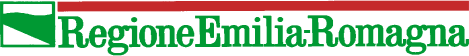 MODELLO 6Nota 1 - Per accrediti presso banche diverse dall’Istituto di Credito Tesoriere della Regione Emilia-Romagna (Unicredit S.p.A., Banca Popolare dell’Emilia- Romagna S.c.r.l., Banco BPM S.P.A.) e d’importo superiore a € 5.000,00 saranno applicate dal Tesoriere € 7,00 di commissione - Condizioni da riferirsi alla proroga della Convenzione fino al 30/06/2017 nelle more di aggiudicazione del Servizio di Tesoreria Regionale.Si fa riserva di revocare in qualsiasi momento la volontà espressa con la presente o di apportare alla medesima le variazioni opportune, mediante tempestiva comunicazione scritta indirizzata a codesta Amministrazione.Informativa ai sensi dell’art. 13 del regolamento europeo n. 679/2016 – i dati sopraindicati sono prescritti dalle disposizioni vigenti ai fini del procedimento per il quale sono richiesti e saranno trattati dalla Regione Emilia-Romagna anche con l’ausilio di mezzi elettronici e/o autorizzati, esclusivamente per tale scopo. Responsabile del trattamento è il Direttore Generale alle Risorse, Europa, Innovazione e Istituzioni – Regione Emilia-Romagna Viale A. Moro, 18- 40127 Bologna.Il sottoscritto consapevole delle conseguenze civili e penali previste per coloro che rendono dichiarazioni false, dichiara che i dati forniti rispondono a verità (art. 76 D.P.R. n. 445/2000).DATA	 		FIRMATO DIGITALMENTE  	 	NOTE PER LA COMPILAZIONE	DICHIARAZIONE DI ASSOGGETTABILITA' ALLA RITENUTA D’ACCONTO DEL 4% IRPEF/IRES SUICONTRIBUTI CONCESSI(Ai sensi dell’art. 28 – comma 2 - D.P.R. 600/73)Esente da imposta di bollo ai sensi dell’art. 37 DPR 445/2000)DICHIARAZIONE DI ASSOGGETTABILITA' ALLA RITENUTA D’ACCONTO DEL 4% IRPEF/IRES SUICONTRIBUTI CONCESSI(Ai sensi dell’art. 28 – comma 2 - D.P.R. 600/73)Esente da imposta di bollo ai sensi dell’art. 37 DPR 445/2000)DICHIARAZIONE DI ASSOGGETTABILITA' ALLA RITENUTA D’ACCONTO DEL 4% IRPEF/IRES SUICONTRIBUTI CONCESSI(Ai sensi dell’art. 28 – comma 2 - D.P.R. 600/73)Esente da imposta di bollo ai sensi dell’art. 37 DPR 445/2000)DICHIARAZIONE DI ASSOGGETTABILITA' ALLA RITENUTA D’ACCONTO DEL 4% IRPEF/IRES SUICONTRIBUTI CONCESSI(Ai sensi dell’art. 28 – comma 2 - D.P.R. 600/73)Esente da imposta di bollo ai sensi dell’art. 37 DPR 445/2000)DICHIARAZIONE DI ASSOGGETTABILITA' ALLA RITENUTA D’ACCONTO DEL 4% IRPEF/IRES SUICONTRIBUTI CONCESSI(Ai sensi dell’art. 28 – comma 2 - D.P.R. 600/73)Esente da imposta di bollo ai sensi dell’art. 37 DPR 445/2000)DICHIARAZIONE DI ASSOGGETTABILITA' ALLA RITENUTA D’ACCONTO DEL 4% IRPEF/IRES SUICONTRIBUTI CONCESSI(Ai sensi dell’art. 28 – comma 2 - D.P.R. 600/73)Esente da imposta di bollo ai sensi dell’art. 37 DPR 445/2000)DICHIARAZIONE DI ASSOGGETTABILITA' ALLA RITENUTA D’ACCONTO DEL 4% IRPEF/IRES SUICONTRIBUTI CONCESSI(Ai sensi dell’art. 28 – comma 2 - D.P.R. 600/73)Esente da imposta di bollo ai sensi dell’art. 37 DPR 445/2000)DICHIARAZIONE DI ASSOGGETTABILITA' ALLA RITENUTA D’ACCONTO DEL 4% IRPEF/IRES SUICONTRIBUTI CONCESSI(Ai sensi dell’art. 28 – comma 2 - D.P.R. 600/73)Esente da imposta di bollo ai sensi dell’art. 37 DPR 445/2000)DICHIARAZIONE DI ASSOGGETTABILITA' ALLA RITENUTA D’ACCONTO DEL 4% IRPEF/IRES SUICONTRIBUTI CONCESSI(Ai sensi dell’art. 28 – comma 2 - D.P.R. 600/73)Esente da imposta di bollo ai sensi dell’art. 37 DPR 445/2000)DICHIARAZIONE DI ASSOGGETTABILITA' ALLA RITENUTA D’ACCONTO DEL 4% IRPEF/IRES SUICONTRIBUTI CONCESSI(Ai sensi dell’art. 28 – comma 2 - D.P.R. 600/73)Esente da imposta di bollo ai sensi dell’art. 37 DPR 445/2000)DICHIARAZIONE DI ASSOGGETTABILITA' ALLA RITENUTA D’ACCONTO DEL 4% IRPEF/IRES SUICONTRIBUTI CONCESSI(Ai sensi dell’art. 28 – comma 2 - D.P.R. 600/73)Esente da imposta di bollo ai sensi dell’art. 37 DPR 445/2000)CLASSIFICAZIONE GIURIDICA(indicare il codice di elenco riportato in allegato)CLASSIFICAZIONE GIURIDICA(indicare il codice di elenco riportato in allegato)CLASSIFICAZIONE GIURIDICA(indicare il codice di elenco riportato in allegato)CLASSIFICAZIONE GIURIDICA(indicare il codice di elenco riportato in allegato)CLASSIFICAZIONE GIURIDICA(indicare il codice di elenco riportato in allegato)CLASSIFICAZIONE GIURIDICA(indicare il codice di elenco riportato in allegato)CLASSIFICAZIONE GIURIDICA(indicare il codice di elenco riportato in allegato)CLASSIFICAZIONE GIURIDICA(indicare il codice di elenco riportato in allegato)CLASSIFICAZIONE GIURIDICA(indicare il codice di elenco riportato in allegato)CODICECODICEIL/LA SOTTOSCRITTO/AIL/LA SOTTOSCRITTO/AIL/LA SOTTOSCRITTO/AIL/LA SOTTOSCRITTO/AIL/LA SOTTOSCRITTO/AIL/LA SOTTOSCRITTO/AIL/LA SOTTOSCRITTO/AIL/LA SOTTOSCRITTO/AIL/LA SOTTOSCRITTO/AIL/LA SOTTOSCRITTO/AIL/LA SOTTOSCRITTO/ACOGNOME E NOMECOGNOME E NOMECOGNOME E NOMECOGNOME E NOMECOGNOME E NOMECOGNOME E NOMECOGNOME E NOMECOGNOME E NOMECODICE FISCALECODICE FISCALECODICE FISCALELUOGO E DATA DI NASCITALUOGO E DATA DI NASCITALUOGO E DATA DI NASCITALUOGO E DATA DI NASCITAIN QUALITÀ DI (es. amm.re unico, presidente cons. di amm.ne, titolare, ecc.)…………………………………………………………………………………………DEL SEGUENTE ENTE/DITTA/SOCIETA'IN QUALITÀ DI (es. amm.re unico, presidente cons. di amm.ne, titolare, ecc.)…………………………………………………………………………………………DEL SEGUENTE ENTE/DITTA/SOCIETA'IN QUALITÀ DI (es. amm.re unico, presidente cons. di amm.ne, titolare, ecc.)…………………………………………………………………………………………DEL SEGUENTE ENTE/DITTA/SOCIETA'IN QUALITÀ DI (es. amm.re unico, presidente cons. di amm.ne, titolare, ecc.)…………………………………………………………………………………………DEL SEGUENTE ENTE/DITTA/SOCIETA'IN QUALITÀ DI (es. amm.re unico, presidente cons. di amm.ne, titolare, ecc.)…………………………………………………………………………………………DEL SEGUENTE ENTE/DITTA/SOCIETA'IN QUALITÀ DI (es. amm.re unico, presidente cons. di amm.ne, titolare, ecc.)…………………………………………………………………………………………DEL SEGUENTE ENTE/DITTA/SOCIETA'IN QUALITÀ DI (es. amm.re unico, presidente cons. di amm.ne, titolare, ecc.)…………………………………………………………………………………………DEL SEGUENTE ENTE/DITTA/SOCIETA'IN QUALITÀ DI (es. amm.re unico, presidente cons. di amm.ne, titolare, ecc.)…………………………………………………………………………………………DEL SEGUENTE ENTE/DITTA/SOCIETA'IN QUALITÀ DI (es. amm.re unico, presidente cons. di amm.ne, titolare, ecc.)…………………………………………………………………………………………DEL SEGUENTE ENTE/DITTA/SOCIETA'IN QUALITÀ DI (es. amm.re unico, presidente cons. di amm.ne, titolare, ecc.)…………………………………………………………………………………………DEL SEGUENTE ENTE/DITTA/SOCIETA'IN QUALITÀ DI (es. amm.re unico, presidente cons. di amm.ne, titolare, ecc.)…………………………………………………………………………………………DEL SEGUENTE ENTE/DITTA/SOCIETA'DENOMINAZIONE (come da certificato di iscrizione al Registro delle Imprese o da atto costitutivo/statuto)DENOMINAZIONE (come da certificato di iscrizione al Registro delle Imprese o da atto costitutivo/statuto)DENOMINAZIONE (come da certificato di iscrizione al Registro delle Imprese o da atto costitutivo/statuto)DENOMINAZIONE (come da certificato di iscrizione al Registro delle Imprese o da atto costitutivo/statuto)DENOMINAZIONE (come da certificato di iscrizione al Registro delle Imprese o da atto costitutivo/statuto)DENOMINAZIONE (come da certificato di iscrizione al Registro delle Imprese o da atto costitutivo/statuto)DENOMINAZIONE (come da certificato di iscrizione al Registro delle Imprese o da atto costitutivo/statuto)DENOMINAZIONE (come da certificato di iscrizione al Registro delle Imprese o da atto costitutivo/statuto)DENOMINAZIONE (come da certificato di iscrizione al Registro delle Imprese o da atto costitutivo/statuto)DENOMINAZIONE (come da certificato di iscrizione al Registro delle Imprese o da atto costitutivo/statuto)DENOMINAZIONE (come da certificato di iscrizione al Registro delle Imprese o da atto costitutivo/statuto)SEDE LEGALE (VIA, NUMERO CIVICO E FRAZIONE)SEDE LEGALE (VIA, NUMERO CIVICO E FRAZIONE)SEDE LEGALE (VIA, NUMERO CIVICO E FRAZIONE)SEDE LEGALE (VIA, NUMERO CIVICO E FRAZIONE)SEDE LEGALE (VIA, NUMERO CIVICO E FRAZIONE)SEDE LEGALE (VIA, NUMERO CIVICO E FRAZIONE)SEDE LEGALE (VIA, NUMERO CIVICO E FRAZIONE)COMUNECOMUNECOMUNECOMUNECAPCAPPROV.CODICE FISCALECODICE FISCALECODICE FISCALEPARTITA IVAPARTITA IVAPARTITA IVAPARTITA IVAN. ISCRIZIONE R.E.A.TelTelTelTelTelINDIRIZZO PECINDIRIZZO PECINDIRIZZO PECINDIRIZZO PECINDIRIZZO PECINDIRIZZO PECconsapevole che le dichiarazioni mendaci sono punite penalmente ai sensi dell’art. 76 del D.P.R. n. 445/2000 e che la che la Regione Emilia-Romagna si riserva di effettuare controlli, anche a campione, sulle dichiarazioni rese,DICHIARAsotto la propria responsabilità che, ai fini dell’applicazione della ritenuta di acconto del 4% prevista dal comma 2 dell’art. 28 del D.P.R.n. 600/1973 di cui alla Delibera di Giunta/Determinazione Dirigenziale n° ……........ del	(Provvedimento amministrativo diconcessione), è da considerarsi come segue:consapevole che le dichiarazioni mendaci sono punite penalmente ai sensi dell’art. 76 del D.P.R. n. 445/2000 e che la che la Regione Emilia-Romagna si riserva di effettuare controlli, anche a campione, sulle dichiarazioni rese,DICHIARAsotto la propria responsabilità che, ai fini dell’applicazione della ritenuta di acconto del 4% prevista dal comma 2 dell’art. 28 del D.P.R.n. 600/1973 di cui alla Delibera di Giunta/Determinazione Dirigenziale n° ……........ del	(Provvedimento amministrativo diconcessione), è da considerarsi come segue:consapevole che le dichiarazioni mendaci sono punite penalmente ai sensi dell’art. 76 del D.P.R. n. 445/2000 e che la che la Regione Emilia-Romagna si riserva di effettuare controlli, anche a campione, sulle dichiarazioni rese,DICHIARAsotto la propria responsabilità che, ai fini dell’applicazione della ritenuta di acconto del 4% prevista dal comma 2 dell’art. 28 del D.P.R.n. 600/1973 di cui alla Delibera di Giunta/Determinazione Dirigenziale n° ……........ del	(Provvedimento amministrativo diconcessione), è da considerarsi come segue:consapevole che le dichiarazioni mendaci sono punite penalmente ai sensi dell’art. 76 del D.P.R. n. 445/2000 e che la che la Regione Emilia-Romagna si riserva di effettuare controlli, anche a campione, sulle dichiarazioni rese,DICHIARAsotto la propria responsabilità che, ai fini dell’applicazione della ritenuta di acconto del 4% prevista dal comma 2 dell’art. 28 del D.P.R.n. 600/1973 di cui alla Delibera di Giunta/Determinazione Dirigenziale n° ……........ del	(Provvedimento amministrativo diconcessione), è da considerarsi come segue:consapevole che le dichiarazioni mendaci sono punite penalmente ai sensi dell’art. 76 del D.P.R. n. 445/2000 e che la che la Regione Emilia-Romagna si riserva di effettuare controlli, anche a campione, sulle dichiarazioni rese,DICHIARAsotto la propria responsabilità che, ai fini dell’applicazione della ritenuta di acconto del 4% prevista dal comma 2 dell’art. 28 del D.P.R.n. 600/1973 di cui alla Delibera di Giunta/Determinazione Dirigenziale n° ……........ del	(Provvedimento amministrativo diconcessione), è da considerarsi come segue:consapevole che le dichiarazioni mendaci sono punite penalmente ai sensi dell’art. 76 del D.P.R. n. 445/2000 e che la che la Regione Emilia-Romagna si riserva di effettuare controlli, anche a campione, sulle dichiarazioni rese,DICHIARAsotto la propria responsabilità che, ai fini dell’applicazione della ritenuta di acconto del 4% prevista dal comma 2 dell’art. 28 del D.P.R.n. 600/1973 di cui alla Delibera di Giunta/Determinazione Dirigenziale n° ……........ del	(Provvedimento amministrativo diconcessione), è da considerarsi come segue:consapevole che le dichiarazioni mendaci sono punite penalmente ai sensi dell’art. 76 del D.P.R. n. 445/2000 e che la che la Regione Emilia-Romagna si riserva di effettuare controlli, anche a campione, sulle dichiarazioni rese,DICHIARAsotto la propria responsabilità che, ai fini dell’applicazione della ritenuta di acconto del 4% prevista dal comma 2 dell’art. 28 del D.P.R.n. 600/1973 di cui alla Delibera di Giunta/Determinazione Dirigenziale n° ……........ del	(Provvedimento amministrativo diconcessione), è da considerarsi come segue:consapevole che le dichiarazioni mendaci sono punite penalmente ai sensi dell’art. 76 del D.P.R. n. 445/2000 e che la che la Regione Emilia-Romagna si riserva di effettuare controlli, anche a campione, sulle dichiarazioni rese,DICHIARAsotto la propria responsabilità che, ai fini dell’applicazione della ritenuta di acconto del 4% prevista dal comma 2 dell’art. 28 del D.P.R.n. 600/1973 di cui alla Delibera di Giunta/Determinazione Dirigenziale n° ……........ del	(Provvedimento amministrativo diconcessione), è da considerarsi come segue:consapevole che le dichiarazioni mendaci sono punite penalmente ai sensi dell’art. 76 del D.P.R. n. 445/2000 e che la che la Regione Emilia-Romagna si riserva di effettuare controlli, anche a campione, sulle dichiarazioni rese,DICHIARAsotto la propria responsabilità che, ai fini dell’applicazione della ritenuta di acconto del 4% prevista dal comma 2 dell’art. 28 del D.P.R.n. 600/1973 di cui alla Delibera di Giunta/Determinazione Dirigenziale n° ……........ del	(Provvedimento amministrativo diconcessione), è da considerarsi come segue:consapevole che le dichiarazioni mendaci sono punite penalmente ai sensi dell’art. 76 del D.P.R. n. 445/2000 e che la che la Regione Emilia-Romagna si riserva di effettuare controlli, anche a campione, sulle dichiarazioni rese,DICHIARAsotto la propria responsabilità che, ai fini dell’applicazione della ritenuta di acconto del 4% prevista dal comma 2 dell’art. 28 del D.P.R.n. 600/1973 di cui alla Delibera di Giunta/Determinazione Dirigenziale n° ……........ del	(Provvedimento amministrativo diconcessione), è da considerarsi come segue:consapevole che le dichiarazioni mendaci sono punite penalmente ai sensi dell’art. 76 del D.P.R. n. 445/2000 e che la che la Regione Emilia-Romagna si riserva di effettuare controlli, anche a campione, sulle dichiarazioni rese,DICHIARAsotto la propria responsabilità che, ai fini dell’applicazione della ritenuta di acconto del 4% prevista dal comma 2 dell’art. 28 del D.P.R.n. 600/1973 di cui alla Delibera di Giunta/Determinazione Dirigenziale n° ……........ del	(Provvedimento amministrativo diconcessione), è da considerarsi come segue: SOGGETTO A RITENUTA (RIVESTE IL CARATTERE DI SOGGETTO PASSIVO IRPEF - AI SENSI DEGLI ART. 2, 5 E 55 DEL D.P.R.22/12/86 N. 917 SOGGETTO A RITENUTA (RIVESTE IL CARATTERE DI SOGGETTO PASSIVO IRES - AI SENSI DELL’ART. 73 DELD.P.R. 22/12/86 N. 917 SOGGETTO A RITENUTA (RIVESTE IL CARATTERE DI SOGGETTO PASSIVO IRPEF - AI SENSI DEGLI ART. 2, 5 E 55 DEL D.P.R.22/12/86 N. 917 SOGGETTO A RITENUTA (RIVESTE IL CARATTERE DI SOGGETTO PASSIVO IRES - AI SENSI DELL’ART. 73 DELD.P.R. 22/12/86 N. 917 SOGGETTO A RITENUTA (RIVESTE IL CARATTERE DI SOGGETTO PASSIVO IRPEF - AI SENSI DEGLI ART. 2, 5 E 55 DEL D.P.R.22/12/86 N. 917 SOGGETTO A RITENUTA (RIVESTE IL CARATTERE DI SOGGETTO PASSIVO IRES - AI SENSI DELL’ART. 73 DELD.P.R. 22/12/86 N. 917 SOGGETTO A RITENUTA (RIVESTE IL CARATTERE DI SOGGETTO PASSIVO IRPEF - AI SENSI DEGLI ART. 2, 5 E 55 DEL D.P.R.22/12/86 N. 917 SOGGETTO A RITENUTA (RIVESTE IL CARATTERE DI SOGGETTO PASSIVO IRES - AI SENSI DELL’ART. 73 DELD.P.R. 22/12/86 N. 917 SOGGETTO A RITENUTA (RIVESTE IL CARATTERE DI SOGGETTO PASSIVO IRPEF - AI SENSI DEGLI ART. 2, 5 E 55 DEL D.P.R.22/12/86 N. 917 SOGGETTO A RITENUTA (RIVESTE IL CARATTERE DI SOGGETTO PASSIVO IRES - AI SENSI DELL’ART. 73 DELD.P.R. 22/12/86 N. 917 SOGGETTO A RITENUTA (RIVESTE IL CARATTERE DI SOGGETTO PASSIVO IRPEF - AI SENSI DEGLI ART. 2, 5 E 55 DEL D.P.R.22/12/86 N. 917 SOGGETTO A RITENUTA (RIVESTE IL CARATTERE DI SOGGETTO PASSIVO IRES - AI SENSI DELL’ART. 73 DELD.P.R. 22/12/86 N. 917 SOGGETTO A RITENUTA (RIVESTE IL CARATTERE DI SOGGETTO PASSIVO IRPEF - AI SENSI DEGLI ART. 2, 5 E 55 DEL D.P.R.22/12/86 N. 917 SOGGETTO A RITENUTA (RIVESTE IL CARATTERE DI SOGGETTO PASSIVO IRES - AI SENSI DELL’ART. 73 DELD.P.R. 22/12/86 N. 917 SOGGETTO A RITENUTA (RIVESTE IL CARATTERE DI SOGGETTO PASSIVO IRPEF - AI SENSI DEGLI ART. 2, 5 E 55 DEL D.P.R.22/12/86 N. 917 SOGGETTO A RITENUTA (RIVESTE IL CARATTERE DI SOGGETTO PASSIVO IRES - AI SENSI DELL’ART. 73 DELD.P.R. 22/12/86 N. 917 SOGGETTO A RITENUTA (RIVESTE IL CARATTERE DI SOGGETTO PASSIVO IRPEF - AI SENSI DEGLI ART. 2, 5 E 55 DEL D.P.R.22/12/86 N. 917 SOGGETTO A RITENUTA (RIVESTE IL CARATTERE DI SOGGETTO PASSIVO IRES - AI SENSI DELL’ART. 73 DELD.P.R. 22/12/86 N. 917 SOGGETTO A RITENUTA (RIVESTE IL CARATTERE DI SOGGETTO PASSIVO IRPEF - AI SENSI DEGLI ART. 2, 5 E 55 DEL D.P.R.22/12/86 N. 917 SOGGETTO A RITENUTA (RIVESTE IL CARATTERE DI SOGGETTO PASSIVO IRES - AI SENSI DELL’ART. 73 DELD.P.R. 22/12/86 N. 917 SOGGETTO A RITENUTA (RIVESTE IL CARATTERE DI SOGGETTO PASSIVO IRPEF - AI SENSI DEGLI ART. 2, 5 E 55 DEL D.P.R.22/12/86 N. 917 SOGGETTO A RITENUTA (RIVESTE IL CARATTERE DI SOGGETTO PASSIVO IRES - AI SENSI DELL’ART. 73 DELD.P.R. 22/12/86 N. 917NON SOGGETTO A RITENUTA IN QUANTO:il soggetto beneficiario del contributo non esercita, neppure in modo occasionale, attività configurabili nell’esercizio di impresa ai sensi del comma 2 art. 28 del D.P.R. n. 600/1973 e dell’art. 32 del D.P.R. n. 917/86;il soggetto beneficiario del contributo è un’organizzazione non lucrativa di utilità sociale – ONLUS ai sensi del comma 1 art. 16 D.Lgs. n. 460/1997;il soggetto beneficiario del contributo è un’organizzazione di volontariato di cui alla L. n. 266/1991 iscritta nei registri istituiti dalle Regioni ai sensi del combinato disposto dal comma 8 art. 10 e dal comma 1 art. 16 del D.Lgs. n. 460/1997;il soggetto beneficiario del contributo è un’Associazione o un Ente operante in campo musicale ai sensi del combinatodisposto dal comma 2 art. 2 della Legge n. 54/1980 e dalla Legge n. 800/1967;il soggetto beneficiario del contributo è una cooperativa sociale di cui alla Legge n. 381/1991 ai sensi del combinato disposto dal comma 8 art. 10 e dal comma 1 art. 16 del D.Lgs. n. 460/1997;altri motivi di esenzione (specificare il titolo ed il riferimento normativo)………………………………………………………………………………………..…………………………………….NON SOGGETTO A RITENUTA IN QUANTO:il soggetto beneficiario del contributo non esercita, neppure in modo occasionale, attività configurabili nell’esercizio di impresa ai sensi del comma 2 art. 28 del D.P.R. n. 600/1973 e dell’art. 32 del D.P.R. n. 917/86;il soggetto beneficiario del contributo è un’organizzazione non lucrativa di utilità sociale – ONLUS ai sensi del comma 1 art. 16 D.Lgs. n. 460/1997;il soggetto beneficiario del contributo è un’organizzazione di volontariato di cui alla L. n. 266/1991 iscritta nei registri istituiti dalle Regioni ai sensi del combinato disposto dal comma 8 art. 10 e dal comma 1 art. 16 del D.Lgs. n. 460/1997;il soggetto beneficiario del contributo è un’Associazione o un Ente operante in campo musicale ai sensi del combinatodisposto dal comma 2 art. 2 della Legge n. 54/1980 e dalla Legge n. 800/1967;il soggetto beneficiario del contributo è una cooperativa sociale di cui alla Legge n. 381/1991 ai sensi del combinato disposto dal comma 8 art. 10 e dal comma 1 art. 16 del D.Lgs. n. 460/1997;altri motivi di esenzione (specificare il titolo ed il riferimento normativo)………………………………………………………………………………………..…………………………………….NON SOGGETTO A RITENUTA IN QUANTO:il soggetto beneficiario del contributo non esercita, neppure in modo occasionale, attività configurabili nell’esercizio di impresa ai sensi del comma 2 art. 28 del D.P.R. n. 600/1973 e dell’art. 32 del D.P.R. n. 917/86;il soggetto beneficiario del contributo è un’organizzazione non lucrativa di utilità sociale – ONLUS ai sensi del comma 1 art. 16 D.Lgs. n. 460/1997;il soggetto beneficiario del contributo è un’organizzazione di volontariato di cui alla L. n. 266/1991 iscritta nei registri istituiti dalle Regioni ai sensi del combinato disposto dal comma 8 art. 10 e dal comma 1 art. 16 del D.Lgs. n. 460/1997;il soggetto beneficiario del contributo è un’Associazione o un Ente operante in campo musicale ai sensi del combinatodisposto dal comma 2 art. 2 della Legge n. 54/1980 e dalla Legge n. 800/1967;il soggetto beneficiario del contributo è una cooperativa sociale di cui alla Legge n. 381/1991 ai sensi del combinato disposto dal comma 8 art. 10 e dal comma 1 art. 16 del D.Lgs. n. 460/1997;altri motivi di esenzione (specificare il titolo ed il riferimento normativo)………………………………………………………………………………………..…………………………………….NON SOGGETTO A RITENUTA IN QUANTO:il soggetto beneficiario del contributo non esercita, neppure in modo occasionale, attività configurabili nell’esercizio di impresa ai sensi del comma 2 art. 28 del D.P.R. n. 600/1973 e dell’art. 32 del D.P.R. n. 917/86;il soggetto beneficiario del contributo è un’organizzazione non lucrativa di utilità sociale – ONLUS ai sensi del comma 1 art. 16 D.Lgs. n. 460/1997;il soggetto beneficiario del contributo è un’organizzazione di volontariato di cui alla L. n. 266/1991 iscritta nei registri istituiti dalle Regioni ai sensi del combinato disposto dal comma 8 art. 10 e dal comma 1 art. 16 del D.Lgs. n. 460/1997;il soggetto beneficiario del contributo è un’Associazione o un Ente operante in campo musicale ai sensi del combinatodisposto dal comma 2 art. 2 della Legge n. 54/1980 e dalla Legge n. 800/1967;il soggetto beneficiario del contributo è una cooperativa sociale di cui alla Legge n. 381/1991 ai sensi del combinato disposto dal comma 8 art. 10 e dal comma 1 art. 16 del D.Lgs. n. 460/1997;altri motivi di esenzione (specificare il titolo ed il riferimento normativo)………………………………………………………………………………………..…………………………………….NON SOGGETTO A RITENUTA IN QUANTO:il soggetto beneficiario del contributo non esercita, neppure in modo occasionale, attività configurabili nell’esercizio di impresa ai sensi del comma 2 art. 28 del D.P.R. n. 600/1973 e dell’art. 32 del D.P.R. n. 917/86;il soggetto beneficiario del contributo è un’organizzazione non lucrativa di utilità sociale – ONLUS ai sensi del comma 1 art. 16 D.Lgs. n. 460/1997;il soggetto beneficiario del contributo è un’organizzazione di volontariato di cui alla L. n. 266/1991 iscritta nei registri istituiti dalle Regioni ai sensi del combinato disposto dal comma 8 art. 10 e dal comma 1 art. 16 del D.Lgs. n. 460/1997;il soggetto beneficiario del contributo è un’Associazione o un Ente operante in campo musicale ai sensi del combinatodisposto dal comma 2 art. 2 della Legge n. 54/1980 e dalla Legge n. 800/1967;il soggetto beneficiario del contributo è una cooperativa sociale di cui alla Legge n. 381/1991 ai sensi del combinato disposto dal comma 8 art. 10 e dal comma 1 art. 16 del D.Lgs. n. 460/1997;altri motivi di esenzione (specificare il titolo ed il riferimento normativo)………………………………………………………………………………………..…………………………………….NON SOGGETTO A RITENUTA IN QUANTO:il soggetto beneficiario del contributo non esercita, neppure in modo occasionale, attività configurabili nell’esercizio di impresa ai sensi del comma 2 art. 28 del D.P.R. n. 600/1973 e dell’art. 32 del D.P.R. n. 917/86;il soggetto beneficiario del contributo è un’organizzazione non lucrativa di utilità sociale – ONLUS ai sensi del comma 1 art. 16 D.Lgs. n. 460/1997;il soggetto beneficiario del contributo è un’organizzazione di volontariato di cui alla L. n. 266/1991 iscritta nei registri istituiti dalle Regioni ai sensi del combinato disposto dal comma 8 art. 10 e dal comma 1 art. 16 del D.Lgs. n. 460/1997;il soggetto beneficiario del contributo è un’Associazione o un Ente operante in campo musicale ai sensi del combinatodisposto dal comma 2 art. 2 della Legge n. 54/1980 e dalla Legge n. 800/1967;il soggetto beneficiario del contributo è una cooperativa sociale di cui alla Legge n. 381/1991 ai sensi del combinato disposto dal comma 8 art. 10 e dal comma 1 art. 16 del D.Lgs. n. 460/1997;altri motivi di esenzione (specificare il titolo ed il riferimento normativo)………………………………………………………………………………………..…………………………………….NON SOGGETTO A RITENUTA IN QUANTO:il soggetto beneficiario del contributo non esercita, neppure in modo occasionale, attività configurabili nell’esercizio di impresa ai sensi del comma 2 art. 28 del D.P.R. n. 600/1973 e dell’art. 32 del D.P.R. n. 917/86;il soggetto beneficiario del contributo è un’organizzazione non lucrativa di utilità sociale – ONLUS ai sensi del comma 1 art. 16 D.Lgs. n. 460/1997;il soggetto beneficiario del contributo è un’organizzazione di volontariato di cui alla L. n. 266/1991 iscritta nei registri istituiti dalle Regioni ai sensi del combinato disposto dal comma 8 art. 10 e dal comma 1 art. 16 del D.Lgs. n. 460/1997;il soggetto beneficiario del contributo è un’Associazione o un Ente operante in campo musicale ai sensi del combinatodisposto dal comma 2 art. 2 della Legge n. 54/1980 e dalla Legge n. 800/1967;il soggetto beneficiario del contributo è una cooperativa sociale di cui alla Legge n. 381/1991 ai sensi del combinato disposto dal comma 8 art. 10 e dal comma 1 art. 16 del D.Lgs. n. 460/1997;altri motivi di esenzione (specificare il titolo ed il riferimento normativo)………………………………………………………………………………………..…………………………………….NON SOGGETTO A RITENUTA IN QUANTO:il soggetto beneficiario del contributo non esercita, neppure in modo occasionale, attività configurabili nell’esercizio di impresa ai sensi del comma 2 art. 28 del D.P.R. n. 600/1973 e dell’art. 32 del D.P.R. n. 917/86;il soggetto beneficiario del contributo è un’organizzazione non lucrativa di utilità sociale – ONLUS ai sensi del comma 1 art. 16 D.Lgs. n. 460/1997;il soggetto beneficiario del contributo è un’organizzazione di volontariato di cui alla L. n. 266/1991 iscritta nei registri istituiti dalle Regioni ai sensi del combinato disposto dal comma 8 art. 10 e dal comma 1 art. 16 del D.Lgs. n. 460/1997;il soggetto beneficiario del contributo è un’Associazione o un Ente operante in campo musicale ai sensi del combinatodisposto dal comma 2 art. 2 della Legge n. 54/1980 e dalla Legge n. 800/1967;il soggetto beneficiario del contributo è una cooperativa sociale di cui alla Legge n. 381/1991 ai sensi del combinato disposto dal comma 8 art. 10 e dal comma 1 art. 16 del D.Lgs. n. 460/1997;altri motivi di esenzione (specificare il titolo ed il riferimento normativo)………………………………………………………………………………………..…………………………………….NON SOGGETTO A RITENUTA IN QUANTO:il soggetto beneficiario del contributo non esercita, neppure in modo occasionale, attività configurabili nell’esercizio di impresa ai sensi del comma 2 art. 28 del D.P.R. n. 600/1973 e dell’art. 32 del D.P.R. n. 917/86;il soggetto beneficiario del contributo è un’organizzazione non lucrativa di utilità sociale – ONLUS ai sensi del comma 1 art. 16 D.Lgs. n. 460/1997;il soggetto beneficiario del contributo è un’organizzazione di volontariato di cui alla L. n. 266/1991 iscritta nei registri istituiti dalle Regioni ai sensi del combinato disposto dal comma 8 art. 10 e dal comma 1 art. 16 del D.Lgs. n. 460/1997;il soggetto beneficiario del contributo è un’Associazione o un Ente operante in campo musicale ai sensi del combinatodisposto dal comma 2 art. 2 della Legge n. 54/1980 e dalla Legge n. 800/1967;il soggetto beneficiario del contributo è una cooperativa sociale di cui alla Legge n. 381/1991 ai sensi del combinato disposto dal comma 8 art. 10 e dal comma 1 art. 16 del D.Lgs. n. 460/1997;altri motivi di esenzione (specificare il titolo ed il riferimento normativo)………………………………………………………………………………………..…………………………………….NON SOGGETTO A RITENUTA IN QUANTO:il soggetto beneficiario del contributo non esercita, neppure in modo occasionale, attività configurabili nell’esercizio di impresa ai sensi del comma 2 art. 28 del D.P.R. n. 600/1973 e dell’art. 32 del D.P.R. n. 917/86;il soggetto beneficiario del contributo è un’organizzazione non lucrativa di utilità sociale – ONLUS ai sensi del comma 1 art. 16 D.Lgs. n. 460/1997;il soggetto beneficiario del contributo è un’organizzazione di volontariato di cui alla L. n. 266/1991 iscritta nei registri istituiti dalle Regioni ai sensi del combinato disposto dal comma 8 art. 10 e dal comma 1 art. 16 del D.Lgs. n. 460/1997;il soggetto beneficiario del contributo è un’Associazione o un Ente operante in campo musicale ai sensi del combinatodisposto dal comma 2 art. 2 della Legge n. 54/1980 e dalla Legge n. 800/1967;il soggetto beneficiario del contributo è una cooperativa sociale di cui alla Legge n. 381/1991 ai sensi del combinato disposto dal comma 8 art. 10 e dal comma 1 art. 16 del D.Lgs. n. 460/1997;altri motivi di esenzione (specificare il titolo ed il riferimento normativo)………………………………………………………………………………………..…………………………………….chiede che al pagamento di quanto dovuto dall’Amministrazione Regionale si provveda mediante:chiede che al pagamento di quanto dovuto dall’Amministrazione Regionale si provveda mediante:chiede che al pagamento di quanto dovuto dall’Amministrazione Regionale si provveda mediante:chiede che al pagamento di quanto dovuto dall’Amministrazione Regionale si provveda mediante:chiede che al pagamento di quanto dovuto dall’Amministrazione Regionale si provveda mediante:chiede che al pagamento di quanto dovuto dall’Amministrazione Regionale si provveda mediante:chiede che al pagamento di quanto dovuto dall’Amministrazione Regionale si provveda mediante:chiede che al pagamento di quanto dovuto dall’Amministrazione Regionale si provveda mediante:chiede che al pagamento di quanto dovuto dall’Amministrazione Regionale si provveda mediante:chiede che al pagamento di quanto dovuto dall’Amministrazione Regionale si provveda mediante:chiede che al pagamento di quanto dovuto dall’Amministrazione Regionale si provveda mediante:chiede che al pagamento di quanto dovuto dall’Amministrazione Regionale si provveda mediante:chiede che al pagamento di quanto dovuto dall’Amministrazione Regionale si provveda mediante:chiede che al pagamento di quanto dovuto dall’Amministrazione Regionale si provveda mediante:chiede che al pagamento di quanto dovuto dall’Amministrazione Regionale si provveda mediante:chiede che al pagamento di quanto dovuto dall’Amministrazione Regionale si provveda mediante:chiede che al pagamento di quanto dovuto dall’Amministrazione Regionale si provveda mediante:chiede che al pagamento di quanto dovuto dall’Amministrazione Regionale si provveda mediante:chiede che al pagamento di quanto dovuto dall’Amministrazione Regionale si provveda mediante:chiede che al pagamento di quanto dovuto dall’Amministrazione Regionale si provveda mediante:chiede che al pagamento di quanto dovuto dall’Amministrazione Regionale si provveda mediante:chiede che al pagamento di quanto dovuto dall’Amministrazione Regionale si provveda mediante:chiede che al pagamento di quanto dovuto dall’Amministrazione Regionale si provveda mediante:chiede che al pagamento di quanto dovuto dall’Amministrazione Regionale si provveda mediante:chiede che al pagamento di quanto dovuto dall’Amministrazione Regionale si provveda mediante:chiede che al pagamento di quanto dovuto dall’Amministrazione Regionale si provveda mediante:chiede che al pagamento di quanto dovuto dall’Amministrazione Regionale si provveda mediante:chiede che al pagamento di quanto dovuto dall’Amministrazione Regionale si provveda mediante:chiede che al pagamento di quanto dovuto dall’Amministrazione Regionale si provveda mediante:chiede che al pagamento di quanto dovuto dall’Amministrazione Regionale si provveda mediante:chiede che al pagamento di quanto dovuto dall’Amministrazione Regionale si provveda mediante:chiede che al pagamento di quanto dovuto dall’Amministrazione Regionale si provveda mediante:chiede che al pagamento di quanto dovuto dall’Amministrazione Regionale si provveda mediante:chiede che al pagamento di quanto dovuto dall’Amministrazione Regionale si provveda mediante:chiede che al pagamento di quanto dovuto dall’Amministrazione Regionale si provveda mediante:chiede che al pagamento di quanto dovuto dall’Amministrazione Regionale si provveda mediante:C) MODALITA' DI PAGAMENTOC) MODALITA' DI PAGAMENTOC) MODALITA' DI PAGAMENTOC) MODALITA' DI PAGAMENTOC) MODALITA' DI PAGAMENTOC) MODALITA' DI PAGAMENTOC) MODALITA' DI PAGAMENTOC) MODALITA' DI PAGAMENTOC) MODALITA' DI PAGAMENTOC) MODALITA' DI PAGAMENTOC) MODALITA' DI PAGAMENTOC) MODALITA' DI PAGAMENTOC) MODALITA' DI PAGAMENTOC) MODALITA' DI PAGAMENTOC) MODALITA' DI PAGAMENTOC) MODALITA' DI PAGAMENTOC) MODALITA' DI PAGAMENTOC) MODALITA' DI PAGAMENTOC) MODALITA' DI PAGAMENTOC) MODALITA' DI PAGAMENTOC) MODALITA' DI PAGAMENTOC) MODALITA' DI PAGAMENTOC) MODALITA' DI PAGAMENTOC) MODALITA' DI PAGAMENTOC) MODALITA' DI PAGAMENTOC) MODALITA' DI PAGAMENTOC) MODALITA' DI PAGAMENTOC) MODALITA' DI PAGAMENTOC) MODALITA' DI PAGAMENTOC) MODALITA' DI PAGAMENTOC) MODALITA' DI PAGAMENTOC) MODALITA' DI PAGAMENTOC) MODALITA' DI PAGAMENTOC) MODALITA' DI PAGAMENTOC) MODALITA' DI PAGAMENTOC) MODALITA' DI PAGAMENTOversamento in contanti con quietanza diretta di (nome, titolarietà, data e luogo di nascita della persona che si presenterà’ all’incasso) Si precisa che non si possono effettuare pagamenti uguali o superiori a € 1.000,00 ai sensi della L.214/2011.versamento in contanti con quietanza diretta di (nome, titolarietà, data e luogo di nascita della persona che si presenterà’ all’incasso) Si precisa che non si possono effettuare pagamenti uguali o superiori a € 1.000,00 ai sensi della L.214/2011.versamento in contanti con quietanza diretta di (nome, titolarietà, data e luogo di nascita della persona che si presenterà’ all’incasso) Si precisa che non si possono effettuare pagamenti uguali o superiori a € 1.000,00 ai sensi della L.214/2011.versamento in contanti con quietanza diretta di (nome, titolarietà, data e luogo di nascita della persona che si presenterà’ all’incasso) Si precisa che non si possono effettuare pagamenti uguali o superiori a € 1.000,00 ai sensi della L.214/2011.versamento in contanti con quietanza diretta di (nome, titolarietà, data e luogo di nascita della persona che si presenterà’ all’incasso) Si precisa che non si possono effettuare pagamenti uguali o superiori a € 1.000,00 ai sensi della L.214/2011.versamento in contanti con quietanza diretta di (nome, titolarietà, data e luogo di nascita della persona che si presenterà’ all’incasso) Si precisa che non si possono effettuare pagamenti uguali o superiori a € 1.000,00 ai sensi della L.214/2011.versamento in contanti con quietanza diretta di (nome, titolarietà, data e luogo di nascita della persona che si presenterà’ all’incasso) Si precisa che non si possono effettuare pagamenti uguali o superiori a € 1.000,00 ai sensi della L.214/2011.versamento in contanti con quietanza diretta di (nome, titolarietà, data e luogo di nascita della persona che si presenterà’ all’incasso) Si precisa che non si possono effettuare pagamenti uguali o superiori a € 1.000,00 ai sensi della L.214/2011.versamento in contanti con quietanza diretta di (nome, titolarietà, data e luogo di nascita della persona che si presenterà’ all’incasso) Si precisa che non si possono effettuare pagamenti uguali o superiori a € 1.000,00 ai sensi della L.214/2011.versamento in contanti con quietanza diretta di (nome, titolarietà, data e luogo di nascita della persona che si presenterà’ all’incasso) Si precisa che non si possono effettuare pagamenti uguali o superiori a € 1.000,00 ai sensi della L.214/2011.versamento in contanti con quietanza diretta di (nome, titolarietà, data e luogo di nascita della persona che si presenterà’ all’incasso) Si precisa che non si possono effettuare pagamenti uguali o superiori a € 1.000,00 ai sensi della L.214/2011.versamento in contanti con quietanza diretta di (nome, titolarietà, data e luogo di nascita della persona che si presenterà’ all’incasso) Si precisa che non si possono effettuare pagamenti uguali o superiori a € 1.000,00 ai sensi della L.214/2011.versamento in contanti con quietanza diretta di (nome, titolarietà, data e luogo di nascita della persona che si presenterà’ all’incasso) Si precisa che non si possono effettuare pagamenti uguali o superiori a € 1.000,00 ai sensi della L.214/2011.versamento in contanti con quietanza diretta di (nome, titolarietà, data e luogo di nascita della persona che si presenterà’ all’incasso) Si precisa che non si possono effettuare pagamenti uguali o superiori a € 1.000,00 ai sensi della L.214/2011.versamento in contanti con quietanza diretta di (nome, titolarietà, data e luogo di nascita della persona che si presenterà’ all’incasso) Si precisa che non si possono effettuare pagamenti uguali o superiori a € 1.000,00 ai sensi della L.214/2011.versamento in contanti con quietanza diretta di (nome, titolarietà, data e luogo di nascita della persona che si presenterà’ all’incasso) Si precisa che non si possono effettuare pagamenti uguali o superiori a € 1.000,00 ai sensi della L.214/2011.versamento in contanti con quietanza diretta di (nome, titolarietà, data e luogo di nascita della persona che si presenterà’ all’incasso) Si precisa che non si possono effettuare pagamenti uguali o superiori a € 1.000,00 ai sensi della L.214/2011.versamento in contanti con quietanza diretta di (nome, titolarietà, data e luogo di nascita della persona che si presenterà’ all’incasso) Si precisa che non si possono effettuare pagamenti uguali o superiori a € 1.000,00 ai sensi della L.214/2011.versamento in contanti con quietanza diretta di (nome, titolarietà, data e luogo di nascita della persona che si presenterà’ all’incasso) Si precisa che non si possono effettuare pagamenti uguali o superiori a € 1.000,00 ai sensi della L.214/2011.versamento in contanti con quietanza diretta di (nome, titolarietà, data e luogo di nascita della persona che si presenterà’ all’incasso) Si precisa che non si possono effettuare pagamenti uguali o superiori a € 1.000,00 ai sensi della L.214/2011.versamento in contanti con quietanza diretta di (nome, titolarietà, data e luogo di nascita della persona che si presenterà’ all’incasso) Si precisa che non si possono effettuare pagamenti uguali o superiori a € 1.000,00 ai sensi della L.214/2011.versamento in contanti con quietanza diretta di (nome, titolarietà, data e luogo di nascita della persona che si presenterà’ all’incasso) Si precisa che non si possono effettuare pagamenti uguali o superiori a € 1.000,00 ai sensi della L.214/2011.versamento in contanti con quietanza diretta di (nome, titolarietà, data e luogo di nascita della persona che si presenterà’ all’incasso) Si precisa che non si possono effettuare pagamenti uguali o superiori a € 1.000,00 ai sensi della L.214/2011.versamento in contanti con quietanza diretta di (nome, titolarietà, data e luogo di nascita della persona che si presenterà’ all’incasso) Si precisa che non si possono effettuare pagamenti uguali o superiori a € 1.000,00 ai sensi della L.214/2011.versamento in contanti con quietanza diretta di (nome, titolarietà, data e luogo di nascita della persona che si presenterà’ all’incasso) Si precisa che non si possono effettuare pagamenti uguali o superiori a € 1.000,00 ai sensi della L.214/2011.versamento in contanti con quietanza diretta di (nome, titolarietà, data e luogo di nascita della persona che si presenterà’ all’incasso) Si precisa che non si possono effettuare pagamenti uguali o superiori a € 1.000,00 ai sensi della L.214/2011.versamento in contanti con quietanza diretta di (nome, titolarietà, data e luogo di nascita della persona che si presenterà’ all’incasso) Si precisa che non si possono effettuare pagamenti uguali o superiori a € 1.000,00 ai sensi della L.214/2011.versamento in contanti con quietanza diretta di (nome, titolarietà, data e luogo di nascita della persona che si presenterà’ all’incasso) Si precisa che non si possono effettuare pagamenti uguali o superiori a € 1.000,00 ai sensi della L.214/2011.versamento in contanti con quietanza diretta di (nome, titolarietà, data e luogo di nascita della persona che si presenterà’ all’incasso) Si precisa che non si possono effettuare pagamenti uguali o superiori a € 1.000,00 ai sensi della L.214/2011.versamento in contanti con quietanza diretta di (nome, titolarietà, data e luogo di nascita della persona che si presenterà’ all’incasso) Si precisa che non si possono effettuare pagamenti uguali o superiori a € 1.000,00 ai sensi della L.214/2011.versamento in contanti con quietanza diretta di (nome, titolarietà, data e luogo di nascita della persona che si presenterà’ all’incasso) Si precisa che non si possono effettuare pagamenti uguali o superiori a € 1.000,00 ai sensi della L.214/2011.versamento in contanti con quietanza diretta di (nome, titolarietà, data e luogo di nascita della persona che si presenterà’ all’incasso) Si precisa che non si possono effettuare pagamenti uguali o superiori a € 1.000,00 ai sensi della L.214/2011.versamento in contanti con quietanza diretta di (nome, titolarietà, data e luogo di nascita della persona che si presenterà’ all’incasso) Si precisa che non si possono effettuare pagamenti uguali o superiori a € 1.000,00 ai sensi della L.214/2011.versamento in contanti con quietanza diretta di (nome, titolarietà, data e luogo di nascita della persona che si presenterà’ all’incasso) Si precisa che non si possono effettuare pagamenti uguali o superiori a € 1.000,00 ai sensi della L.214/2011.versamento con quietanza del Tesoriere(solo per gli enti pubblici, in applicazione del regime di Tesoreria Unica, come individuati dalla Circolare del Ministero dell’Economia e delle Finanze n. 11 del 24/03/2012, in attuazione dell’art. 35, commi 8 – 13 del Decreto Legge n. 1/2012 conv. L. n. 27 del 24/03/2012)versamento con quietanza del Tesoriere(solo per gli enti pubblici, in applicazione del regime di Tesoreria Unica, come individuati dalla Circolare del Ministero dell’Economia e delle Finanze n. 11 del 24/03/2012, in attuazione dell’art. 35, commi 8 – 13 del Decreto Legge n. 1/2012 conv. L. n. 27 del 24/03/2012)versamento con quietanza del Tesoriere(solo per gli enti pubblici, in applicazione del regime di Tesoreria Unica, come individuati dalla Circolare del Ministero dell’Economia e delle Finanze n. 11 del 24/03/2012, in attuazione dell’art. 35, commi 8 – 13 del Decreto Legge n. 1/2012 conv. L. n. 27 del 24/03/2012)versamento con quietanza del Tesoriere(solo per gli enti pubblici, in applicazione del regime di Tesoreria Unica, come individuati dalla Circolare del Ministero dell’Economia e delle Finanze n. 11 del 24/03/2012, in attuazione dell’art. 35, commi 8 – 13 del Decreto Legge n. 1/2012 conv. L. n. 27 del 24/03/2012)versamento con quietanza del Tesoriere(solo per gli enti pubblici, in applicazione del regime di Tesoreria Unica, come individuati dalla Circolare del Ministero dell’Economia e delle Finanze n. 11 del 24/03/2012, in attuazione dell’art. 35, commi 8 – 13 del Decreto Legge n. 1/2012 conv. L. n. 27 del 24/03/2012)versamento con quietanza del Tesoriere(solo per gli enti pubblici, in applicazione del regime di Tesoreria Unica, come individuati dalla Circolare del Ministero dell’Economia e delle Finanze n. 11 del 24/03/2012, in attuazione dell’art. 35, commi 8 – 13 del Decreto Legge n. 1/2012 conv. L. n. 27 del 24/03/2012)versamento con quietanza del Tesoriere(solo per gli enti pubblici, in applicazione del regime di Tesoreria Unica, come individuati dalla Circolare del Ministero dell’Economia e delle Finanze n. 11 del 24/03/2012, in attuazione dell’art. 35, commi 8 – 13 del Decreto Legge n. 1/2012 conv. L. n. 27 del 24/03/2012)versamento con quietanza del Tesoriere(solo per gli enti pubblici, in applicazione del regime di Tesoreria Unica, come individuati dalla Circolare del Ministero dell’Economia e delle Finanze n. 11 del 24/03/2012, in attuazione dell’art. 35, commi 8 – 13 del Decreto Legge n. 1/2012 conv. L. n. 27 del 24/03/2012)versamento con quietanza del Tesoriere(solo per gli enti pubblici, in applicazione del regime di Tesoreria Unica, come individuati dalla Circolare del Ministero dell’Economia e delle Finanze n. 11 del 24/03/2012, in attuazione dell’art. 35, commi 8 – 13 del Decreto Legge n. 1/2012 conv. L. n. 27 del 24/03/2012)versamento con quietanza del Tesoriere(solo per gli enti pubblici, in applicazione del regime di Tesoreria Unica, come individuati dalla Circolare del Ministero dell’Economia e delle Finanze n. 11 del 24/03/2012, in attuazione dell’art. 35, commi 8 – 13 del Decreto Legge n. 1/2012 conv. L. n. 27 del 24/03/2012)versamento con quietanza del Tesoriere(solo per gli enti pubblici, in applicazione del regime di Tesoreria Unica, come individuati dalla Circolare del Ministero dell’Economia e delle Finanze n. 11 del 24/03/2012, in attuazione dell’art. 35, commi 8 – 13 del Decreto Legge n. 1/2012 conv. L. n. 27 del 24/03/2012)versamento con quietanza del Tesoriere(solo per gli enti pubblici, in applicazione del regime di Tesoreria Unica, come individuati dalla Circolare del Ministero dell’Economia e delle Finanze n. 11 del 24/03/2012, in attuazione dell’art. 35, commi 8 – 13 del Decreto Legge n. 1/2012 conv. L. n. 27 del 24/03/2012)versamento con quietanza del Tesoriere(solo per gli enti pubblici, in applicazione del regime di Tesoreria Unica, come individuati dalla Circolare del Ministero dell’Economia e delle Finanze n. 11 del 24/03/2012, in attuazione dell’art. 35, commi 8 – 13 del Decreto Legge n. 1/2012 conv. L. n. 27 del 24/03/2012)versamento con quietanza del Tesoriere(solo per gli enti pubblici, in applicazione del regime di Tesoreria Unica, come individuati dalla Circolare del Ministero dell’Economia e delle Finanze n. 11 del 24/03/2012, in attuazione dell’art. 35, commi 8 – 13 del Decreto Legge n. 1/2012 conv. L. n. 27 del 24/03/2012)versamento con quietanza del Tesoriere(solo per gli enti pubblici, in applicazione del regime di Tesoreria Unica, come individuati dalla Circolare del Ministero dell’Economia e delle Finanze n. 11 del 24/03/2012, in attuazione dell’art. 35, commi 8 – 13 del Decreto Legge n. 1/2012 conv. L. n. 27 del 24/03/2012)versamento con quietanza del Tesoriere(solo per gli enti pubblici, in applicazione del regime di Tesoreria Unica, come individuati dalla Circolare del Ministero dell’Economia e delle Finanze n. 11 del 24/03/2012, in attuazione dell’art. 35, commi 8 – 13 del Decreto Legge n. 1/2012 conv. L. n. 27 del 24/03/2012)versamento con quietanza del Tesoriere(solo per gli enti pubblici, in applicazione del regime di Tesoreria Unica, come individuati dalla Circolare del Ministero dell’Economia e delle Finanze n. 11 del 24/03/2012, in attuazione dell’art. 35, commi 8 – 13 del Decreto Legge n. 1/2012 conv. L. n. 27 del 24/03/2012)versamento con quietanza del Tesoriere(solo per gli enti pubblici, in applicazione del regime di Tesoreria Unica, come individuati dalla Circolare del Ministero dell’Economia e delle Finanze n. 11 del 24/03/2012, in attuazione dell’art. 35, commi 8 – 13 del Decreto Legge n. 1/2012 conv. L. n. 27 del 24/03/2012)versamento con quietanza del Tesoriere(solo per gli enti pubblici, in applicazione del regime di Tesoreria Unica, come individuati dalla Circolare del Ministero dell’Economia e delle Finanze n. 11 del 24/03/2012, in attuazione dell’art. 35, commi 8 – 13 del Decreto Legge n. 1/2012 conv. L. n. 27 del 24/03/2012)versamento con quietanza del Tesoriere(solo per gli enti pubblici, in applicazione del regime di Tesoreria Unica, come individuati dalla Circolare del Ministero dell’Economia e delle Finanze n. 11 del 24/03/2012, in attuazione dell’art. 35, commi 8 – 13 del Decreto Legge n. 1/2012 conv. L. n. 27 del 24/03/2012)versamento con quietanza del Tesoriere(solo per gli enti pubblici, in applicazione del regime di Tesoreria Unica, come individuati dalla Circolare del Ministero dell’Economia e delle Finanze n. 11 del 24/03/2012, in attuazione dell’art. 35, commi 8 – 13 del Decreto Legge n. 1/2012 conv. L. n. 27 del 24/03/2012)versamento con quietanza del Tesoriere(solo per gli enti pubblici, in applicazione del regime di Tesoreria Unica, come individuati dalla Circolare del Ministero dell’Economia e delle Finanze n. 11 del 24/03/2012, in attuazione dell’art. 35, commi 8 – 13 del Decreto Legge n. 1/2012 conv. L. n. 27 del 24/03/2012)versamento con quietanza del Tesoriere(solo per gli enti pubblici, in applicazione del regime di Tesoreria Unica, come individuati dalla Circolare del Ministero dell’Economia e delle Finanze n. 11 del 24/03/2012, in attuazione dell’art. 35, commi 8 – 13 del Decreto Legge n. 1/2012 conv. L. n. 27 del 24/03/2012)versamento con quietanza del Tesoriere(solo per gli enti pubblici, in applicazione del regime di Tesoreria Unica, come individuati dalla Circolare del Ministero dell’Economia e delle Finanze n. 11 del 24/03/2012, in attuazione dell’art. 35, commi 8 – 13 del Decreto Legge n. 1/2012 conv. L. n. 27 del 24/03/2012)versamento con quietanza del Tesoriere(solo per gli enti pubblici, in applicazione del regime di Tesoreria Unica, come individuati dalla Circolare del Ministero dell’Economia e delle Finanze n. 11 del 24/03/2012, in attuazione dell’art. 35, commi 8 – 13 del Decreto Legge n. 1/2012 conv. L. n. 27 del 24/03/2012)versamento con quietanza del Tesoriere(solo per gli enti pubblici, in applicazione del regime di Tesoreria Unica, come individuati dalla Circolare del Ministero dell’Economia e delle Finanze n. 11 del 24/03/2012, in attuazione dell’art. 35, commi 8 – 13 del Decreto Legge n. 1/2012 conv. L. n. 27 del 24/03/2012)versamento con quietanza del Tesoriere(solo per gli enti pubblici, in applicazione del regime di Tesoreria Unica, come individuati dalla Circolare del Ministero dell’Economia e delle Finanze n. 11 del 24/03/2012, in attuazione dell’art. 35, commi 8 – 13 del Decreto Legge n. 1/2012 conv. L. n. 27 del 24/03/2012)versamento con quietanza del Tesoriere(solo per gli enti pubblici, in applicazione del regime di Tesoreria Unica, come individuati dalla Circolare del Ministero dell’Economia e delle Finanze n. 11 del 24/03/2012, in attuazione dell’art. 35, commi 8 – 13 del Decreto Legge n. 1/2012 conv. L. n. 27 del 24/03/2012)versamento con quietanza del Tesoriere(solo per gli enti pubblici, in applicazione del regime di Tesoreria Unica, come individuati dalla Circolare del Ministero dell’Economia e delle Finanze n. 11 del 24/03/2012, in attuazione dell’art. 35, commi 8 – 13 del Decreto Legge n. 1/2012 conv. L. n. 27 del 24/03/2012)versamento con quietanza del Tesoriere(solo per gli enti pubblici, in applicazione del regime di Tesoreria Unica, come individuati dalla Circolare del Ministero dell’Economia e delle Finanze n. 11 del 24/03/2012, in attuazione dell’art. 35, commi 8 – 13 del Decreto Legge n. 1/2012 conv. L. n. 27 del 24/03/2012)versamento con quietanza del Tesoriere(solo per gli enti pubblici, in applicazione del regime di Tesoreria Unica, come individuati dalla Circolare del Ministero dell’Economia e delle Finanze n. 11 del 24/03/2012, in attuazione dell’art. 35, commi 8 – 13 del Decreto Legge n. 1/2012 conv. L. n. 27 del 24/03/2012)versamento con quietanza del Tesoriere(solo per gli enti pubblici, in applicazione del regime di Tesoreria Unica, come individuati dalla Circolare del Ministero dell’Economia e delle Finanze n. 11 del 24/03/2012, in attuazione dell’art. 35, commi 8 – 13 del Decreto Legge n. 1/2012 conv. L. n. 27 del 24/03/2012)versamento con quietanza del Tesoriere(solo per gli enti pubblici, in applicazione del regime di Tesoreria Unica, come individuati dalla Circolare del Ministero dell’Economia e delle Finanze n. 11 del 24/03/2012, in attuazione dell’art. 35, commi 8 – 13 del Decreto Legge n. 1/2012 conv. L. n. 27 del 24/03/2012)versamento con quietanza del Tesoriere(solo per gli enti pubblici, in applicazione del regime di Tesoreria Unica, come individuati dalla Circolare del Ministero dell’Economia e delle Finanze n. 11 del 24/03/2012, in attuazione dell’art. 35, commi 8 – 13 del Decreto Legge n. 1/2012 conv. L. n. 27 del 24/03/2012)CONTO DI TESORERIA UNICA – CONTABILITÀ SPECIALE N.CONTO DI TESORERIA UNICA – CONTABILITÀ SPECIALE N.CONTO DI TESORERIA UNICA – CONTABILITÀ SPECIALE N.CONTO DI TESORERIA UNICA – CONTABILITÀ SPECIALE N.CONTO DI TESORERIA UNICA – CONTABILITÀ SPECIALE N.CONTO DI TESORERIA UNICA – CONTABILITÀ SPECIALE N.CONTO DI TESORERIA UNICA – CONTABILITÀ SPECIALE N.CONTO DI TESORERIA UNICA – CONTABILITÀ SPECIALE N.CONTO DI TESORERIA UNICA – CONTABILITÀ SPECIALE N.CONTO DI TESORERIA UNICA – CONTABILITÀ SPECIALE N.CONTO DI TESORERIA UNICA – CONTABILITÀ SPECIALE N.CONTO DI TESORERIA UNICA – CONTABILITÀ SPECIALE N.CONTO DI TESORERIA UNICA – CONTABILITÀ SPECIALE N.CONTO DI TESORERIA UNICA – CONTABILITÀ SPECIALE N.CONTO DI TESORERIA UNICA – CONTABILITÀ SPECIALE N.CONTO DI TESORERIA UNICA – CONTABILITÀ SPECIALE N.CONTO DI TESORERIA UNICA – CONTABILITÀ SPECIALE N.CONTO DI TESORERIA UNICA – CONTABILITÀ SPECIALE N.CONTO DI TESORERIA UNICA – CONTABILITÀ SPECIALE N.CONTO DI TESORERIA UNICA – CONTABILITÀ SPECIALE N.CONTO DI TESORERIA UNICA – CONTABILITÀ SPECIALE N.CONTO DI TESORERIA UNICA – CONTABILITÀ SPECIALE N.CONTO DI TESORERIA UNICA – CONTABILITÀ SPECIALE N.CONTO DI TESORERIA UNICA – CONTABILITÀ SPECIALE N.CONTO DI TESORERIA UNICA – CONTABILITÀ SPECIALE N.CONTO DI TESORERIA UNICA – CONTABILITÀ SPECIALE N.CONTO DI TESORERIA UNICA – CONTABILITÀ SPECIALE N.CONTO DI TESORERIA UNICA – CONTABILITÀ SPECIALE N.CONTO DI TESORERIA UNICA – CONTABILITÀ SPECIALE N.CONTO DI TESORERIA UNICA – CONTABILITÀ SPECIALE N.CONTO DI TESORERIA UNICA – CONTABILITÀ SPECIALE N.CONTO DI TESORERIA UNICA – CONTABILITÀ SPECIALE N.CONTO DI TESORERIA UNICA – CONTABILITÀ SPECIALE N.CONTO DI TESORERIA UNICA – CONTABILITÀ SPECIALE N.versamento con quietanza del Tesoriere (solo per gli enti pubblici)versamento con quietanza del Tesoriere (solo per gli enti pubblici)versamento con quietanza del Tesoriere (solo per gli enti pubblici)versamento con quietanza del Tesoriere (solo per gli enti pubblici)versamento con quietanza del Tesoriere (solo per gli enti pubblici)versamento con quietanza del Tesoriere (solo per gli enti pubblici)versamento con quietanza del Tesoriere (solo per gli enti pubblici)versamento con quietanza del Tesoriere (solo per gli enti pubblici)versamento con quietanza del Tesoriere (solo per gli enti pubblici)versamento con quietanza del Tesoriere (solo per gli enti pubblici)versamento con quietanza del Tesoriere (solo per gli enti pubblici)versamento con quietanza del Tesoriere (solo per gli enti pubblici)versamento con quietanza del Tesoriere (solo per gli enti pubblici)versamento con quietanza del Tesoriere (solo per gli enti pubblici)versamento con quietanza del Tesoriere (solo per gli enti pubblici)versamento con quietanza del Tesoriere (solo per gli enti pubblici)versamento con quietanza del Tesoriere (solo per gli enti pubblici)versamento con quietanza del Tesoriere (solo per gli enti pubblici)versamento con quietanza del Tesoriere (solo per gli enti pubblici)versamento con quietanza del Tesoriere (solo per gli enti pubblici)versamento con quietanza del Tesoriere (solo per gli enti pubblici)versamento con quietanza del Tesoriere (solo per gli enti pubblici)versamento con quietanza del Tesoriere (solo per gli enti pubblici)versamento con quietanza del Tesoriere (solo per gli enti pubblici)versamento con quietanza del Tesoriere (solo per gli enti pubblici)versamento con quietanza del Tesoriere (solo per gli enti pubblici)versamento con quietanza del Tesoriere (solo per gli enti pubblici)versamento con quietanza del Tesoriere (solo per gli enti pubblici)versamento con quietanza del Tesoriere (solo per gli enti pubblici)versamento con quietanza del Tesoriere (solo per gli enti pubblici)versamento con quietanza del Tesoriere (solo per gli enti pubblici)versamento con quietanza del Tesoriere (solo per gli enti pubblici)versamento con quietanza del Tesoriere (solo per gli enti pubblici)versamento con quietanza del Tesoriere (solo per gli enti pubblici)ISTITUTO DI CREDITOISTITUTO DI CREDITOISTITUTO DI CREDITOISTITUTO DI CREDITOISTITUTO DI CREDITOISTITUTO DI CREDITOISTITUTO DI CREDITOISTITUTO DI CREDITOISTITUTO DI CREDITOISTITUTO DI CREDITOISTITUTO DI CREDITOISTITUTO DI CREDITOISTITUTO DI CREDITOISTITUTO DI CREDITOISTITUTO DI CREDITOISTITUTO DI CREDITOISTITUTO DI CREDITOISTITUTO DI CREDITOISTITUTO DI CREDITOISTITUTO DI CREDITOISTITUTO DI CREDITOAGENZIAAGENZIAAGENZIAAGENZIAAGENZIAAGENZIAAGENZIAAGENZIAAGENZIAAGENZIAAGENZIAAGENZIAAGENZIAPAESEPAESECIN EURCIN EURCIN EURCI NCI NABIABIABIABIABIABIABIABICABCABCABCABCABCABCONTO CORRENTECONTO CORRENTECONTO CORRENTECONTO CORRENTECONTO CORRENTECONTO CORRENTECONTO CORRENTECONTO CORRENTECONTO CORRENTECONTO CORRENTECONTO CORRENTECONTO CORRENTECONTO CORRENTEassegno di traenza non trasferibile intestato al creditore (fino a € 999,00 e solo per persone fisiche)assegno di traenza non trasferibile intestato al creditore (fino a € 999,00 e solo per persone fisiche)assegno di traenza non trasferibile intestato al creditore (fino a € 999,00 e solo per persone fisiche)assegno di traenza non trasferibile intestato al creditore (fino a € 999,00 e solo per persone fisiche)assegno di traenza non trasferibile intestato al creditore (fino a € 999,00 e solo per persone fisiche)assegno di traenza non trasferibile intestato al creditore (fino a € 999,00 e solo per persone fisiche)assegno di traenza non trasferibile intestato al creditore (fino a € 999,00 e solo per persone fisiche)assegno di traenza non trasferibile intestato al creditore (fino a € 999,00 e solo per persone fisiche)assegno di traenza non trasferibile intestato al creditore (fino a € 999,00 e solo per persone fisiche)assegno di traenza non trasferibile intestato al creditore (fino a € 999,00 e solo per persone fisiche)assegno di traenza non trasferibile intestato al creditore (fino a € 999,00 e solo per persone fisiche)assegno di traenza non trasferibile intestato al creditore (fino a € 999,00 e solo per persone fisiche)assegno di traenza non trasferibile intestato al creditore (fino a € 999,00 e solo per persone fisiche)assegno di traenza non trasferibile intestato al creditore (fino a € 999,00 e solo per persone fisiche)assegno di traenza non trasferibile intestato al creditore (fino a € 999,00 e solo per persone fisiche)assegno di traenza non trasferibile intestato al creditore (fino a € 999,00 e solo per persone fisiche)assegno di traenza non trasferibile intestato al creditore (fino a € 999,00 e solo per persone fisiche)assegno di traenza non trasferibile intestato al creditore (fino a € 999,00 e solo per persone fisiche)assegno di traenza non trasferibile intestato al creditore (fino a € 999,00 e solo per persone fisiche)assegno di traenza non trasferibile intestato al creditore (fino a € 999,00 e solo per persone fisiche)assegno di traenza non trasferibile intestato al creditore (fino a € 999,00 e solo per persone fisiche)assegno di traenza non trasferibile intestato al creditore (fino a € 999,00 e solo per persone fisiche)assegno di traenza non trasferibile intestato al creditore (fino a € 999,00 e solo per persone fisiche)assegno di traenza non trasferibile intestato al creditore (fino a € 999,00 e solo per persone fisiche)assegno di traenza non trasferibile intestato al creditore (fino a € 999,00 e solo per persone fisiche)assegno di traenza non trasferibile intestato al creditore (fino a € 999,00 e solo per persone fisiche)assegno di traenza non trasferibile intestato al creditore (fino a € 999,00 e solo per persone fisiche)assegno di traenza non trasferibile intestato al creditore (fino a € 999,00 e solo per persone fisiche)assegno di traenza non trasferibile intestato al creditore (fino a € 999,00 e solo per persone fisiche)assegno di traenza non trasferibile intestato al creditore (fino a € 999,00 e solo per persone fisiche)assegno di traenza non trasferibile intestato al creditore (fino a € 999,00 e solo per persone fisiche)assegno di traenza non trasferibile intestato al creditore (fino a € 999,00 e solo per persone fisiche)assegno di traenza non trasferibile intestato al creditore (fino a € 999,00 e solo per persone fisiche)assegno di traenza non trasferibile intestato al creditore (fino a € 999,00 e solo per persone fisiche)da inviare all’indirizzo sopra indicatoda inviare all’indirizzo sopra indicatoda inviare all’indirizzo sopra indicatoda inviare all’indirizzo sopra indicatoda inviare all’indirizzo sopra indicatoda inviare all’indirizzo sopra indicatoda inviare all’indirizzo sopra indicatoda inviare all’indirizzo sopra indicatoda inviare all’indirizzo sopra indicatoda inviare all’indirizzo sopra indicatoda inviare all’indirizzo sopra indicatoda inviare all’indirizzo sopra indicatoda inviare all’indirizzo sopra indicatoda inviare all’indirizzo sopra indicatoda inviare al seguente indirizzo (indicare indirizzo se diverso da quello sopra indicato)da inviare al seguente indirizzo (indicare indirizzo se diverso da quello sopra indicato)da inviare al seguente indirizzo (indicare indirizzo se diverso da quello sopra indicato)da inviare al seguente indirizzo (indicare indirizzo se diverso da quello sopra indicato)da inviare al seguente indirizzo (indicare indirizzo se diverso da quello sopra indicato)da inviare al seguente indirizzo (indicare indirizzo se diverso da quello sopra indicato)da inviare al seguente indirizzo (indicare indirizzo se diverso da quello sopra indicato)da inviare al seguente indirizzo (indicare indirizzo se diverso da quello sopra indicato)da inviare al seguente indirizzo (indicare indirizzo se diverso da quello sopra indicato)da inviare al seguente indirizzo (indicare indirizzo se diverso da quello sopra indicato)da inviare al seguente indirizzo (indicare indirizzo se diverso da quello sopra indicato)da inviare al seguente indirizzo (indicare indirizzo se diverso da quello sopra indicato)da inviare al seguente indirizzo (indicare indirizzo se diverso da quello sopra indicato)da inviare al seguente indirizzo (indicare indirizzo se diverso da quello sopra indicato)da inviare al seguente indirizzo (indicare indirizzo se diverso da quello sopra indicato)da inviare al seguente indirizzo (indicare indirizzo se diverso da quello sopra indicato)da inviare al seguente indirizzo (indicare indirizzo se diverso da quello sopra indicato)da inviare al seguente indirizzo (indicare indirizzo se diverso da quello sopra indicato)da inviare al seguente indirizzo (indicare indirizzo se diverso da quello sopra indicato)da inviare al seguente indirizzo (indicare indirizzo se diverso da quello sopra indicato)da inviare al seguente indirizzo (indicare indirizzo se diverso da quello sopra indicato)da inviare al seguente indirizzo (indicare indirizzo se diverso da quello sopra indicato)da inviare al seguente indirizzo (indicare indirizzo se diverso da quello sopra indicato)da inviare al seguente indirizzo (indicare indirizzo se diverso da quello sopra indicato)da inviare al seguente indirizzo (indicare indirizzo se diverso da quello sopra indicato)da inviare al seguente indirizzo (indicare indirizzo se diverso da quello sopra indicato)accreditamento sul c/c bancario o BancoPosta intestato al creditore (VEDI nota 1)accreditamento sul c/c bancario o BancoPosta intestato al creditore (VEDI nota 1)accreditamento sul c/c bancario o BancoPosta intestato al creditore (VEDI nota 1)accreditamento sul c/c bancario o BancoPosta intestato al creditore (VEDI nota 1)accreditamento sul c/c bancario o BancoPosta intestato al creditore (VEDI nota 1)accreditamento sul c/c bancario o BancoPosta intestato al creditore (VEDI nota 1)accreditamento sul c/c bancario o BancoPosta intestato al creditore (VEDI nota 1)accreditamento sul c/c bancario o BancoPosta intestato al creditore (VEDI nota 1)accreditamento sul c/c bancario o BancoPosta intestato al creditore (VEDI nota 1)accreditamento sul c/c bancario o BancoPosta intestato al creditore (VEDI nota 1)accreditamento sul c/c bancario o BancoPosta intestato al creditore (VEDI nota 1)accreditamento sul c/c bancario o BancoPosta intestato al creditore (VEDI nota 1)accreditamento sul c/c bancario o BancoPosta intestato al creditore (VEDI nota 1)accreditamento sul c/c bancario o BancoPosta intestato al creditore (VEDI nota 1)accreditamento sul c/c bancario o BancoPosta intestato al creditore (VEDI nota 1)accreditamento sul c/c bancario o BancoPosta intestato al creditore (VEDI nota 1)accreditamento sul c/c bancario o BancoPosta intestato al creditore (VEDI nota 1)accreditamento sul c/c bancario o BancoPosta intestato al creditore (VEDI nota 1)accreditamento sul c/c bancario o BancoPosta intestato al creditore (VEDI nota 1)accreditamento sul c/c bancario o BancoPosta intestato al creditore (VEDI nota 1)accreditamento sul c/c bancario o BancoPosta intestato al creditore (VEDI nota 1)accreditamento sul c/c bancario o BancoPosta intestato al creditore (VEDI nota 1)accreditamento sul c/c bancario o BancoPosta intestato al creditore (VEDI nota 1)accreditamento sul c/c bancario o BancoPosta intestato al creditore (VEDI nota 1)accreditamento sul c/c bancario o BancoPosta intestato al creditore (VEDI nota 1)accreditamento sul c/c bancario o BancoPosta intestato al creditore (VEDI nota 1)accreditamento sul c/c bancario o BancoPosta intestato al creditore (VEDI nota 1)accreditamento sul c/c bancario o BancoPosta intestato al creditore (VEDI nota 1)accreditamento sul c/c bancario o BancoPosta intestato al creditore (VEDI nota 1)accreditamento sul c/c bancario o BancoPosta intestato al creditore (VEDI nota 1)accreditamento sul c/c bancario o BancoPosta intestato al creditore (VEDI nota 1)accreditamento sul c/c bancario o BancoPosta intestato al creditore (VEDI nota 1)accreditamento sul c/c bancario o BancoPosta intestato al creditore (VEDI nota 1)accreditamento sul c/c bancario o BancoPosta intestato al creditore (VEDI nota 1)ISTITUTO DI CREDITOISTITUTO DI CREDITOISTITUTO DI CREDITOISTITUTO DI CREDITOISTITUTO DI CREDITOISTITUTO DI CREDITOISTITUTO DI CREDITOISTITUTO DI CREDITOISTITUTO DI CREDITOISTITUTO DI CREDITOISTITUTO DI CREDITOISTITUTO DI CREDITOISTITUTO DI CREDITOISTITUTO DI CREDITOISTITUTO DI CREDITOISTITUTO DI CREDITOISTITUTO DI CREDITOISTITUTO DI CREDITOISTITUTO DI CREDITOISTITUTO DI CREDITOISTITUTO DI CREDITOAGENZIAAGENZIAAGENZIAAGENZIAAGENZIAAGENZIAAGENZIAAGENZIAAGENZIAAGENZIAAGENZIAAGENZIAAGENZIAPAESEPAESECIN EURCIN EURCIN EURCI NCI NABIABIABIABIABIABIABIABICABCABCABCABCABCABCONTO CORRENTECONTO CORRENTECONTO CORRENTECONTO CORRENTECONTO CORRENTECONTO CORRENTECONTO CORRENTECONTO CORRENTECONTO CORRENTECONTO CORRENTECONTO CORRENTECONTO CORRENTECONTO CORRENTEversamento sul c/c postale intestato al creditoreversamento sul c/c postale intestato al creditoreversamento sul c/c postale intestato al creditoreversamento sul c/c postale intestato al creditoreversamento sul c/c postale intestato al creditoreversamento sul c/c postale intestato al creditoreversamento sul c/c postale intestato al creditoreversamento sul c/c postale intestato al creditoreversamento sul c/c postale intestato al creditoreversamento sul c/c postale intestato al creditoreversamento sul c/c postale intestato al creditoreversamento sul c/c postale intestato al creditoreversamento sul c/c postale intestato al creditoreversamento sul c/c postale intestato al creditoreversamento sul c/c postale intestato al creditoreversamento sul c/c postale intestato al creditoreversamento sul c/c postale intestato al creditoreversamento sul c/c postale intestato al creditoreversamento sul c/c postale intestato al creditoreversamento sul c/c postale intestato al creditoreversamento sul c/c postale intestato al creditoreversamento sul c/c postale intestato al creditoreversamento sul c/c postale intestato al creditoreversamento sul c/c postale intestato al creditoreversamento sul c/c postale intestato al creditoreversamento sul c/c postale intestato al creditoreversamento sul c/c postale intestato al creditoreversamento sul c/c postale intestato al creditoreversamento sul c/c postale intestato al creditoreversamento sul c/c postale intestato al creditoreversamento sul c/c postale intestato al creditoreversamento sul c/c postale intestato al creditoreversamento sul c/c postale intestato al creditoreversamento sul c/c postale intestato al creditoreNUMERONUMERONUMERONUMERONUMERONUMERONUMERONUMEROINDICARE UN NOMINATIVO CUI RIVOLGERSI PER EVENTUALI CHIARIMENTIINDICARE UN NOMINATIVO CUI RIVOLGERSI PER EVENTUALI CHIARIMENTICOGNOME E NOMECOGNOME E NOMETELEFONOINDIRIZZO E-MAILCLASSIFICAZIONE GIURIDICA DEI SOGGETTI BENEFICIARIcodice	descrizioneCLASSIFICAZIONE GIURIDICA DEI SOGGETTI BENEFICIARIcodice	descrizionecodicedescrizionesettore privato930340350360361362410411430431510512520530531532603604700800801750enti mutuo previdenzialisettore pubblico sottosistema localeconsorzi misti (pubblico/privato)enti pubblici locali dell’amm.ne statale consorzi di enti localiagenzie localiistituzioni degli enti locali (lett.d art.22 l.142/90) aziende speciali degli enti localiaziende pubbliche di servizi alla persona società a prevalente capitale pubblico locale società a prevalente capitale regionale aziende unita' sanitarie localiaziende uu.ss.ll. extra regione e ospedaliere enti ed aziende regionalialtri enti pubblici locali non economici altri enti pubblici locali economicienti a struttura associativafondazioni di livello regionale fondazioni di livello subregionale consorzi di bonificacamere di commercio aziende speciali delle CCIAAenti pubblici stranieri100Famiglie930340350360361362410411430431510512520530531532603604700800801750enti mutuo previdenzialisettore pubblico sottosistema localeconsorzi misti (pubblico/privato)enti pubblici locali dell’amm.ne statale consorzi di enti localiagenzie localiistituzioni degli enti locali (lett.d art.22 l.142/90) aziende speciali degli enti localiaziende pubbliche di servizi alla persona società a prevalente capitale pubblico locale società a prevalente capitale regionale aziende unita' sanitarie localiaziende uu.ss.ll. extra regione e ospedaliere enti ed aziende regionalialtri enti pubblici locali non economici altri enti pubblici locali economicienti a struttura associativafondazioni di livello regionale fondazioni di livello subregionale consorzi di bonificacamere di commercio aziende speciali delle CCIAAenti pubblici stranieri210esercizio arti e professioni930340350360361362410411430431510512520530531532603604700800801750enti mutuo previdenzialisettore pubblico sottosistema localeconsorzi misti (pubblico/privato)enti pubblici locali dell’amm.ne statale consorzi di enti localiagenzie localiistituzioni degli enti locali (lett.d art.22 l.142/90) aziende speciali degli enti localiaziende pubbliche di servizi alla persona società a prevalente capitale pubblico locale società a prevalente capitale regionale aziende unita' sanitarie localiaziende uu.ss.ll. extra regione e ospedaliere enti ed aziende regionalialtri enti pubblici locali non economici altri enti pubblici locali economicienti a struttura associativafondazioni di livello regionale fondazioni di livello subregionale consorzi di bonificacamere di commercio aziende speciali delle CCIAAenti pubblici stranieri211imprese private individuali930340350360361362410411430431510512520530531532603604700800801750enti mutuo previdenzialisettore pubblico sottosistema localeconsorzi misti (pubblico/privato)enti pubblici locali dell’amm.ne statale consorzi di enti localiagenzie localiistituzioni degli enti locali (lett.d art.22 l.142/90) aziende speciali degli enti localiaziende pubbliche di servizi alla persona società a prevalente capitale pubblico locale società a prevalente capitale regionale aziende unita' sanitarie localiaziende uu.ss.ll. extra regione e ospedaliere enti ed aziende regionalialtri enti pubblici locali non economici altri enti pubblici locali economicienti a struttura associativafondazioni di livello regionale fondazioni di livello subregionale consorzi di bonificacamere di commercio aziende speciali delle CCIAAenti pubblici stranieri212imprese private societarie930340350360361362410411430431510512520530531532603604700800801750enti mutuo previdenzialisettore pubblico sottosistema localeconsorzi misti (pubblico/privato)enti pubblici locali dell’amm.ne statale consorzi di enti localiagenzie localiistituzioni degli enti locali (lett.d art.22 l.142/90) aziende speciali degli enti localiaziende pubbliche di servizi alla persona società a prevalente capitale pubblico locale società a prevalente capitale regionale aziende unita' sanitarie localiaziende uu.ss.ll. extra regione e ospedaliere enti ed aziende regionalialtri enti pubblici locali non economici altri enti pubblici locali economicienti a struttura associativafondazioni di livello regionale fondazioni di livello subregionale consorzi di bonificacamere di commercio aziende speciali delle CCIAAenti pubblici stranieri213consorzi di imprese930340350360361362410411430431510512520530531532603604700800801750enti mutuo previdenzialisettore pubblico sottosistema localeconsorzi misti (pubblico/privato)enti pubblici locali dell’amm.ne statale consorzi di enti localiagenzie localiistituzioni degli enti locali (lett.d art.22 l.142/90) aziende speciali degli enti localiaziende pubbliche di servizi alla persona società a prevalente capitale pubblico locale società a prevalente capitale regionale aziende unita' sanitarie localiaziende uu.ss.ll. extra regione e ospedaliere enti ed aziende regionalialtri enti pubblici locali non economici altri enti pubblici locali economicienti a struttura associativafondazioni di livello regionale fondazioni di livello subregionale consorzi di bonificacamere di commercio aziende speciali delle CCIAAenti pubblici stranieri215imprese agricole individuali930340350360361362410411430431510512520530531532603604700800801750enti mutuo previdenzialisettore pubblico sottosistema localeconsorzi misti (pubblico/privato)enti pubblici locali dell’amm.ne statale consorzi di enti localiagenzie localiistituzioni degli enti locali (lett.d art.22 l.142/90) aziende speciali degli enti localiaziende pubbliche di servizi alla persona società a prevalente capitale pubblico locale società a prevalente capitale regionale aziende unita' sanitarie localiaziende uu.ss.ll. extra regione e ospedaliere enti ed aziende regionalialtri enti pubblici locali non economici altri enti pubblici locali economicienti a struttura associativafondazioni di livello regionale fondazioni di livello subregionale consorzi di bonificacamere di commercio aziende speciali delle CCIAAenti pubblici stranieri220imprese cooperative930340350360361362410411430431510512520530531532603604700800801750enti mutuo previdenzialisettore pubblico sottosistema localeconsorzi misti (pubblico/privato)enti pubblici locali dell’amm.ne statale consorzi di enti localiagenzie localiistituzioni degli enti locali (lett.d art.22 l.142/90) aziende speciali degli enti localiaziende pubbliche di servizi alla persona società a prevalente capitale pubblico locale società a prevalente capitale regionale aziende unita' sanitarie localiaziende uu.ss.ll. extra regione e ospedaliere enti ed aziende regionalialtri enti pubblici locali non economici altri enti pubblici locali economicienti a struttura associativafondazioni di livello regionale fondazioni di livello subregionale consorzi di bonificacamere di commercio aziende speciali delle CCIAAenti pubblici stranieri221consorzi di cooperative930340350360361362410411430431510512520530531532603604700800801750enti mutuo previdenzialisettore pubblico sottosistema localeconsorzi misti (pubblico/privato)enti pubblici locali dell’amm.ne statale consorzi di enti localiagenzie localiistituzioni degli enti locali (lett.d art.22 l.142/90) aziende speciali degli enti localiaziende pubbliche di servizi alla persona società a prevalente capitale pubblico locale società a prevalente capitale regionale aziende unita' sanitarie localiaziende uu.ss.ll. extra regione e ospedaliere enti ed aziende regionalialtri enti pubblici locali non economici altri enti pubblici locali economicienti a struttura associativafondazioni di livello regionale fondazioni di livello subregionale consorzi di bonificacamere di commercio aziende speciali delle CCIAAenti pubblici stranieri222imprese agricole societarie930340350360361362410411430431510512520530531532603604700800801750enti mutuo previdenzialisettore pubblico sottosistema localeconsorzi misti (pubblico/privato)enti pubblici locali dell’amm.ne statale consorzi di enti localiagenzie localiistituzioni degli enti locali (lett.d art.22 l.142/90) aziende speciali degli enti localiaziende pubbliche di servizi alla persona società a prevalente capitale pubblico locale società a prevalente capitale regionale aziende unita' sanitarie localiaziende uu.ss.ll. extra regione e ospedaliere enti ed aziende regionalialtri enti pubblici locali non economici altri enti pubblici locali economicienti a struttura associativafondazioni di livello regionale fondazioni di livello subregionale consorzi di bonificacamere di commercio aziende speciali delle CCIAAenti pubblici stranieri223imprese agricole cooperative930340350360361362410411430431510512520530531532603604700800801750enti mutuo previdenzialisettore pubblico sottosistema localeconsorzi misti (pubblico/privato)enti pubblici locali dell’amm.ne statale consorzi di enti localiagenzie localiistituzioni degli enti locali (lett.d art.22 l.142/90) aziende speciali degli enti localiaziende pubbliche di servizi alla persona società a prevalente capitale pubblico locale società a prevalente capitale regionale aziende unita' sanitarie localiaziende uu.ss.ll. extra regione e ospedaliere enti ed aziende regionalialtri enti pubblici locali non economici altri enti pubblici locali economicienti a struttura associativafondazioni di livello regionale fondazioni di livello subregionale consorzi di bonificacamere di commercio aziende speciali delle CCIAAenti pubblici stranieri224consorzi di imprese agricole930340350360361362410411430431510512520530531532603604700800801750enti mutuo previdenzialisettore pubblico sottosistema localeconsorzi misti (pubblico/privato)enti pubblici locali dell’amm.ne statale consorzi di enti localiagenzie localiistituzioni degli enti locali (lett.d art.22 l.142/90) aziende speciali degli enti localiaziende pubbliche di servizi alla persona società a prevalente capitale pubblico locale società a prevalente capitale regionale aziende unita' sanitarie localiaziende uu.ss.ll. extra regione e ospedaliere enti ed aziende regionalialtri enti pubblici locali non economici altri enti pubblici locali economicienti a struttura associativafondazioni di livello regionale fondazioni di livello subregionale consorzi di bonificacamere di commercio aziende speciali delle CCIAAenti pubblici stranieri601associaz. e istituz.private senza fine di lucro930340350360361362410411430431510512520530531532603604700800801750enti mutuo previdenzialisettore pubblico sottosistema localeconsorzi misti (pubblico/privato)enti pubblici locali dell’amm.ne statale consorzi di enti localiagenzie localiistituzioni degli enti locali (lett.d art.22 l.142/90) aziende speciali degli enti localiaziende pubbliche di servizi alla persona società a prevalente capitale pubblico locale società a prevalente capitale regionale aziende unita' sanitarie localiaziende uu.ss.ll. extra regione e ospedaliere enti ed aziende regionalialtri enti pubblici locali non economici altri enti pubblici locali economicienti a struttura associativafondazioni di livello regionale fondazioni di livello subregionale consorzi di bonificacamere di commercio aziende speciali delle CCIAAenti pubblici stranierisettore bancario930340350360361362410411430431510512520530531532603604700800801750enti mutuo previdenzialisettore pubblico sottosistema localeconsorzi misti (pubblico/privato)enti pubblici locali dell’amm.ne statale consorzi di enti localiagenzie localiistituzioni degli enti locali (lett.d art.22 l.142/90) aziende speciali degli enti localiaziende pubbliche di servizi alla persona società a prevalente capitale pubblico locale società a prevalente capitale regionale aziende unita' sanitarie localiaziende uu.ss.ll. extra regione e ospedaliere enti ed aziende regionalialtri enti pubblici locali non economici altri enti pubblici locali economicienti a struttura associativafondazioni di livello regionale fondazioni di livello subregionale consorzi di bonificacamere di commercio aziende speciali delle CCIAAenti pubblici stranieri240istituti di credito agrario-fondiario-edilizio930340350360361362410411430431510512520530531532603604700800801750enti mutuo previdenzialisettore pubblico sottosistema localeconsorzi misti (pubblico/privato)enti pubblici locali dell’amm.ne statale consorzi di enti localiagenzie localiistituzioni degli enti locali (lett.d art.22 l.142/90) aziende speciali degli enti localiaziende pubbliche di servizi alla persona società a prevalente capitale pubblico locale società a prevalente capitale regionale aziende unita' sanitarie localiaziende uu.ss.ll. extra regione e ospedaliere enti ed aziende regionalialtri enti pubblici locali non economici altri enti pubblici locali economicienti a struttura associativafondazioni di livello regionale fondazioni di livello subregionale consorzi di bonificacamere di commercio aziende speciali delle CCIAAenti pubblici stranieri241banca d’italia e istituti di credito di diritto pubblico930340350360361362410411430431510512520530531532603604700800801750enti mutuo previdenzialisettore pubblico sottosistema localeconsorzi misti (pubblico/privato)enti pubblici locali dell’amm.ne statale consorzi di enti localiagenzie localiistituzioni degli enti locali (lett.d art.22 l.142/90) aziende speciali degli enti localiaziende pubbliche di servizi alla persona società a prevalente capitale pubblico locale società a prevalente capitale regionale aziende unita' sanitarie localiaziende uu.ss.ll. extra regione e ospedaliere enti ed aziende regionalialtri enti pubblici locali non economici altri enti pubblici locali economicienti a struttura associativafondazioni di livello regionale fondazioni di livello subregionale consorzi di bonificacamere di commercio aziende speciali delle CCIAAenti pubblici stranieri242banche di interesse nazionale930340350360361362410411430431510512520530531532603604700800801750enti mutuo previdenzialisettore pubblico sottosistema localeconsorzi misti (pubblico/privato)enti pubblici locali dell’amm.ne statale consorzi di enti localiagenzie localiistituzioni degli enti locali (lett.d art.22 l.142/90) aziende speciali degli enti localiaziende pubbliche di servizi alla persona società a prevalente capitale pubblico locale società a prevalente capitale regionale aziende unita' sanitarie localiaziende uu.ss.ll. extra regione e ospedaliere enti ed aziende regionalialtri enti pubblici locali non economici altri enti pubblici locali economicienti a struttura associativafondazioni di livello regionale fondazioni di livello subregionale consorzi di bonificacamere di commercio aziende speciali delle CCIAAenti pubblici stranieri243aziende ordinarie di credito930340350360361362410411430431510512520530531532603604700800801750enti mutuo previdenzialisettore pubblico sottosistema localeconsorzi misti (pubblico/privato)enti pubblici locali dell’amm.ne statale consorzi di enti localiagenzie localiistituzioni degli enti locali (lett.d art.22 l.142/90) aziende speciali degli enti localiaziende pubbliche di servizi alla persona società a prevalente capitale pubblico locale società a prevalente capitale regionale aziende unita' sanitarie localiaziende uu.ss.ll. extra regione e ospedaliere enti ed aziende regionalialtri enti pubblici locali non economici altri enti pubblici locali economicienti a struttura associativafondazioni di livello regionale fondazioni di livello subregionale consorzi di bonificacamere di commercio aziende speciali delle CCIAAenti pubblici stranieri244ditte bancarie930340350360361362410411430431510512520530531532603604700800801750enti mutuo previdenzialisettore pubblico sottosistema localeconsorzi misti (pubblico/privato)enti pubblici locali dell’amm.ne statale consorzi di enti localiagenzie localiistituzioni degli enti locali (lett.d art.22 l.142/90) aziende speciali degli enti localiaziende pubbliche di servizi alla persona società a prevalente capitale pubblico locale società a prevalente capitale regionale aziende unita' sanitarie localiaziende uu.ss.ll. extra regione e ospedaliere enti ed aziende regionalialtri enti pubblici locali non economici altri enti pubblici locali economicienti a struttura associativafondazioni di livello regionale fondazioni di livello subregionale consorzi di bonificacamere di commercio aziende speciali delle CCIAAenti pubblici stranieri245banche popolari e cooperative930340350360361362410411430431510512520530531532603604700800801750enti mutuo previdenzialisettore pubblico sottosistema localeconsorzi misti (pubblico/privato)enti pubblici locali dell’amm.ne statale consorzi di enti localiagenzie localiistituzioni degli enti locali (lett.d art.22 l.142/90) aziende speciali degli enti localiaziende pubbliche di servizi alla persona società a prevalente capitale pubblico locale società a prevalente capitale regionale aziende unita' sanitarie localiaziende uu.ss.ll. extra regione e ospedaliere enti ed aziende regionalialtri enti pubblici locali non economici altri enti pubblici locali economicienti a struttura associativafondazioni di livello regionale fondazioni di livello subregionale consorzi di bonificacamere di commercio aziende speciali delle CCIAAenti pubblici stranieri246casse di risparmio e monti di credito su pegno930340350360361362410411430431510512520530531532603604700800801750enti mutuo previdenzialisettore pubblico sottosistema localeconsorzi misti (pubblico/privato)enti pubblici locali dell’amm.ne statale consorzi di enti localiagenzie localiistituzioni degli enti locali (lett.d art.22 l.142/90) aziende speciali degli enti localiaziende pubbliche di servizi alla persona società a prevalente capitale pubblico locale società a prevalente capitale regionale aziende unita' sanitarie localiaziende uu.ss.ll. extra regione e ospedaliere enti ed aziende regionalialtri enti pubblici locali non economici altri enti pubblici locali economicienti a struttura associativafondazioni di livello regionale fondazioni di livello subregionale consorzi di bonificacamere di commercio aziende speciali delle CCIAAenti pubblici stranieri247altre aziende di credito930340350360361362410411430431510512520530531532603604700800801750enti mutuo previdenzialisettore pubblico sottosistema localeconsorzi misti (pubblico/privato)enti pubblici locali dell’amm.ne statale consorzi di enti localiagenzie localiistituzioni degli enti locali (lett.d art.22 l.142/90) aziende speciali degli enti localiaziende pubbliche di servizi alla persona società a prevalente capitale pubblico locale società a prevalente capitale regionale aziende unita' sanitarie localiaziende uu.ss.ll. extra regione e ospedaliere enti ed aziende regionalialtri enti pubblici locali non economici altri enti pubblici locali economicienti a struttura associativafondazioni di livello regionale fondazioni di livello subregionale consorzi di bonificacamere di commercio aziende speciali delle CCIAAenti pubblici stranieri248casse rurali e artigiane930340350360361362410411430431510512520530531532603604700800801750enti mutuo previdenzialisettore pubblico sottosistema localeconsorzi misti (pubblico/privato)enti pubblici locali dell’amm.ne statale consorzi di enti localiagenzie localiistituzioni degli enti locali (lett.d art.22 l.142/90) aziende speciali degli enti localiaziende pubbliche di servizi alla persona società a prevalente capitale pubblico locale società a prevalente capitale regionale aziende unita' sanitarie localiaziende uu.ss.ll. extra regione e ospedaliere enti ed aziende regionalialtri enti pubblici locali non economici altri enti pubblici locali economicienti a struttura associativafondazioni di livello regionale fondazioni di livello subregionale consorzi di bonificacamere di commercio aziende speciali delle CCIAAenti pubblici stranieri249istituti di credito speciale930340350360361362410411430431510512520530531532603604700800801750enti mutuo previdenzialisettore pubblico sottosistema localeconsorzi misti (pubblico/privato)enti pubblici locali dell’amm.ne statale consorzi di enti localiagenzie localiistituzioni degli enti locali (lett.d art.22 l.142/90) aziende speciali degli enti localiaziende pubbliche di servizi alla persona società a prevalente capitale pubblico locale società a prevalente capitale regionale aziende unita' sanitarie localiaziende uu.ss.ll. extra regione e ospedaliere enti ed aziende regionalialtri enti pubblici locali non economici altri enti pubblici locali economicienti a struttura associativafondazioni di livello regionale fondazioni di livello subregionale consorzi di bonificacamere di commercio aziende speciali delle CCIAAenti pubblici stranierisettore pubblico sottosistema nazionale930340350360361362410411430431510512520530531532603604700800801750enti mutuo previdenzialisettore pubblico sottosistema localeconsorzi misti (pubblico/privato)enti pubblici locali dell’amm.ne statale consorzi di enti localiagenzie localiistituzioni degli enti locali (lett.d art.22 l.142/90) aziende speciali degli enti localiaziende pubbliche di servizi alla persona società a prevalente capitale pubblico locale società a prevalente capitale regionale aziende unita' sanitarie localiaziende uu.ss.ll. extra regione e ospedaliere enti ed aziende regionalialtri enti pubblici locali non economici altri enti pubblici locali economicienti a struttura associativafondazioni di livello regionale fondazioni di livello subregionale consorzi di bonificacamere di commercio aziende speciali delle CCIAAenti pubblici stranieri231enti pubblici nazionali economici-aziende autonome930340350360361362410411430431510512520530531532603604700800801750enti mutuo previdenzialisettore pubblico sottosistema localeconsorzi misti (pubblico/privato)enti pubblici locali dell’amm.ne statale consorzi di enti localiagenzie localiistituzioni degli enti locali (lett.d art.22 l.142/90) aziende speciali degli enti localiaziende pubbliche di servizi alla persona società a prevalente capitale pubblico locale società a prevalente capitale regionale aziende unita' sanitarie localiaziende uu.ss.ll. extra regione e ospedaliere enti ed aziende regionalialtri enti pubblici locali non economici altri enti pubblici locali economicienti a struttura associativafondazioni di livello regionale fondazioni di livello subregionale consorzi di bonificacamere di commercio aziende speciali delle CCIAAenti pubblici stranieri232società a prevalente capitale pubblico statale930340350360361362410411430431510512520530531532603604700800801750enti mutuo previdenzialisettore pubblico sottosistema localeconsorzi misti (pubblico/privato)enti pubblici locali dell’amm.ne statale consorzi di enti localiagenzie localiistituzioni degli enti locali (lett.d art.22 l.142/90) aziende speciali degli enti localiaziende pubbliche di servizi alla persona società a prevalente capitale pubblico locale società a prevalente capitale regionale aziende unita' sanitarie localiaziende uu.ss.ll. extra regione e ospedaliere enti ed aziende regionalialtri enti pubblici locali non economici altri enti pubblici locali economicienti a struttura associativafondazioni di livello regionale fondazioni di livello subregionale consorzi di bonificacamere di commercio aziende speciali delle CCIAAenti pubblici stranieri233società a prevalente capitale pubblico statale indiretto930340350360361362410411430431510512520530531532603604700800801750enti mutuo previdenzialisettore pubblico sottosistema localeconsorzi misti (pubblico/privato)enti pubblici locali dell’amm.ne statale consorzi di enti localiagenzie localiistituzioni degli enti locali (lett.d art.22 l.142/90) aziende speciali degli enti localiaziende pubbliche di servizi alla persona società a prevalente capitale pubblico locale società a prevalente capitale regionale aziende unita' sanitarie localiaziende uu.ss.ll. extra regione e ospedaliere enti ed aziende regionalialtri enti pubblici locali non economici altri enti pubblici locali economicienti a struttura associativafondazioni di livello regionale fondazioni di livello subregionale consorzi di bonificacamere di commercio aziende speciali delle CCIAAenti pubblici stranieri741enti pubblici nazionali non economici930340350360361362410411430431510512520530531532603604700800801750enti mutuo previdenzialisettore pubblico sottosistema localeconsorzi misti (pubblico/privato)enti pubblici locali dell’amm.ne statale consorzi di enti localiagenzie localiistituzioni degli enti locali (lett.d art.22 l.142/90) aziende speciali degli enti localiaziende pubbliche di servizi alla persona società a prevalente capitale pubblico locale società a prevalente capitale regionale aziende unita' sanitarie localiaziende uu.ss.ll. extra regione e ospedaliere enti ed aziende regionalialtri enti pubblici locali non economici altri enti pubblici locali economicienti a struttura associativafondazioni di livello regionale fondazioni di livello subregionale consorzi di bonificacamere di commercio aziende speciali delle CCIAAenti pubblici stranieri742IRCCS – privato – istituto di ricovero e cura a carattere930340350360361362410411430431510512520530531532603604700800801750enti mutuo previdenzialisettore pubblico sottosistema localeconsorzi misti (pubblico/privato)enti pubblici locali dell’amm.ne statale consorzi di enti localiagenzie localiistituzioni degli enti locali (lett.d art.22 l.142/90) aziende speciali degli enti localiaziende pubbliche di servizi alla persona società a prevalente capitale pubblico locale società a prevalente capitale regionale aziende unita' sanitarie localiaziende uu.ss.ll. extra regione e ospedaliere enti ed aziende regionalialtri enti pubblici locali non economici altri enti pubblici locali economicienti a struttura associativafondazioni di livello regionale fondazioni di livello subregionale consorzi di bonificacamere di commercio aziende speciali delle CCIAAenti pubblici stranieriscientifico930340350360361362410411430431510512520530531532603604700800801750enti mutuo previdenzialisettore pubblico sottosistema localeconsorzi misti (pubblico/privato)enti pubblici locali dell’amm.ne statale consorzi di enti localiagenzie localiistituzioni degli enti locali (lett.d art.22 l.142/90) aziende speciali degli enti localiaziende pubbliche di servizi alla persona società a prevalente capitale pubblico locale società a prevalente capitale regionale aziende unita' sanitarie localiaziende uu.ss.ll. extra regione e ospedaliere enti ed aziende regionalialtri enti pubblici locali non economici altri enti pubblici locali economicienti a struttura associativafondazioni di livello regionale fondazioni di livello subregionale consorzi di bonificacamere di commercio aziende speciali delle CCIAAenti pubblici stranieri910stato ed altri enti dell’amm.ne centrale930340350360361362410411430431510512520530531532603604700800801750enti mutuo previdenzialisettore pubblico sottosistema localeconsorzi misti (pubblico/privato)enti pubblici locali dell’amm.ne statale consorzi di enti localiagenzie localiistituzioni degli enti locali (lett.d art.22 l.142/90) aziende speciali degli enti localiaziende pubbliche di servizi alla persona società a prevalente capitale pubblico locale società a prevalente capitale regionale aziende unita' sanitarie localiaziende uu.ss.ll. extra regione e ospedaliere enti ed aziende regionalialtri enti pubblici locali non economici altri enti pubblici locali economicienti a struttura associativafondazioni di livello regionale fondazioni di livello subregionale consorzi di bonificacamere di commercio aziende speciali delle CCIAAenti pubblici stranieri